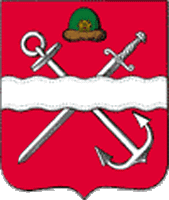 ПЕЧАТНОЕ СРЕДСТВО МАССОВОЙ ИНФОРМАЦИИИНФОРМАЦИОННЫЙ БЮЛЛЕТЕНЬ МУНИЦИПАЛЬНОГО ОБРАЗОВАНИЯ –ШИЛОВСКИЙ МУНИЦИПАЛЬНЫЙ РАЙОН РЯЗАНСКОЙ ОБЛАСТИ(от 28.01.2022 г. № 3)р.п. Шилово(издается с 25.12.2006 г.)СОДЕРЖАНИЕАДМИНИСТРАЦИЯмуниципального образования - Шиловский муниципальный район Рязанской областиПОСТАНОВЛЕНИЕот 29.12.2021 № 649О внесении изменений в постановление администрации муниципального образования – Шиловский муниципальный район Рязанской области от 11.12.2021 № 51 «Об утверждении норматива  затрат на оказание муниципальных услуг (выполнение работ) муниципальными  учреждениями, находящимися               в ведении Отдела культуры администрации муниципального образования - Шиловский муниципальный район Рязанской области, на 2021 год»Администрация муниципального образования - Шиловский  муниципальный район  Рязанской  области  постановляет:         1. Внести  изменения в  приложение к постановлению администрации муниципального                    образования – Шиловский муниципальный район Рязанской области  от  11.02.2021  №  51   «Об  утверждении норматива  затрат на оказание муниципальных услуг (выполнение работ) муниципальными  учреждениями,  находящимися  в ведении Отдела культуры  администрации муниципального         образования - Шиловский муниципальный район Рязанской области,  на 2021 год»,  изложив  его в новой редакции,   согласно приложению к настоящему постановлению.   2.  Настоящее  постановление  распространяется  на правоотношения,  возникшие с 01.01.2021 года.3.  Контроль за исполнением настоящего постановления возложить на заместителя   главы   администрации  муниципального  образования - Шиловский муниципальный район Рязанской области Агафонову Л.Н.  Рязанской области                                                                                                                              В.В. Луканцов                                     Приложение                                                                        к постановлению администрации                                                                       муниципального образования –                                                                            Шиловский муниципальный район                                                    Рязанской области                                                     от 29.12.2021  № 649                                       «Приложение                                              к постановлению                                                                       администрации муниципального                                                            образования – Шиловский                                                      муниципальный район                                                 Рязанской области                                                   от  11.02.2021 № 51Нормативные затраты на оказание муниципальных услуг (выполнение работ) муниципальными  учреждениями,  находящимися  в ведении Отдела культуры  администрации муниципального                образования - Шиловский муниципальный район Рязанской области,  на 2021 год                                                                                                                                           ».АДМИНИСТРАЦИЯмуниципального образования–Шиловский муниципальный район Рязанской областиПОСТАНОВЛЕНИЕот 29.12.2021  № 650Об утверждении нормативных  затрат на оказание муниципальных услуг (выполнение работ) муниципальными  бюджетными учреждениями, находящимися в  ведении Отдела культуры администрации муниципального образования - Шиловский муниципальный район  Рязанской области,               на 2022 годВ соответствии с постановлением администрации муниципального образования - Шиловский  муниципальный район  Рязанской  области  от  29.12.2020   №  590  «Об утверждении  Порядка  определения нормативных затрат на оказание муниципальных услуг (выполнение работ) муниципальными  бюджетными учреждениями, находящимися в ведении Отдела культуры администрации муниципального образования - Шиловский муниципальный район Рязанской области» администрация   муниципального образования – Шиловский муниципальный район  Рязанской  области  постановляет:         1. Утвердить  нормативные   затраты  на  оказание муниципальных  услуг (выполнение работ) муниципальными бюджетными учреждениями, находящимися в ведении Отдела культуры администрации муниципального образования - Шиловский муниципальный район Рязанской области,  на 2022 год согласно приложению к настоящему постановлению.   2. Настоящее постановление распространяется на правоотношения, возникшие с 01.01.2022 года.3. Контроль за исполнением настоящего  постановления возложить на заместителя   главы   администрации  муниципального  образования - Шиловский муниципальный район Агафонова Л.Н.  Глава  администрациимуниципального образования –Шиловский муниципальный районРязанской области                                                                                                                              В.В. Луканцов                                                                                                                      Приложение                                                                                                                       к  постановлению администрации                                                                                                            муниципального образования –                                                                                                                 Шиловский муниципальный район                                                                                     Рязанской области                                                                                         от 29.12.2021 № 650АДМИНИСТРАЦИЯмуниципального образования – Шиловский муниципальный район Рязанской областиПОСТАНОВЛЕНИЕот  20.01.2022  № 15О внесении  изменений  в  постановление  администрации муниципального образования - Шиловский муниципальный район Рязанской области от 13.11.2014 № 1046 «Об утверждении муниципальной программы Шиловского муниципального района Рязанской области «Развитие культуры и туризма»          В целях уточнения   мероприятий  муниципальной программы Шиловского муниципального района Рязанской области «Развитие культуры и туризма», утвержденной постановлением администрации муниципального образования – Шиловский муниципальный район Рязанской области от 13.11.2014 № 1046  «Об утверждении муниципальной программы Шиловского муниципального района Рязанской области «Развитие культуры и туризма»,  администрация муниципального образования – Шиловский муниципальный район Рязанской области  постановляет:         1. Внести  в приложение к постановлению  администрации  муниципального  образования - Шиловский муниципальный  район  Рязанской  области  от 13.11.2014  № 1046 «Об  утверждении  муниципальной  программы Шиловского муниципального района Рязанской области «Развитие культуры и туризма» (в редакции постановлений администрации муниципального образования - Шиловский муниципальный район Рязанской области от 21.05.2015 № 395, 14.08.2015 № 516, 28.08.2015 № 524, 01.12.2015 № 681, 17.12.2015 № 712, 25.07.2016 № 291, 24.08.2016 № 340, 14.11.2016 № 471, 30.12.2016 № 564, 21.03.2017 № 136, 14.04.2017 № 200, 08.06.2017 № 281, 01.08.2017 № 392, 28.08.2017 № 456, 27.09.2017 № 525, 19.10.2017 № 570, 01.02.2018 № 63, 25.06.2018 № 313, 16.07.2018 № 351, 03.09.2018 № 463, 23.10.2018 № 604, 21.12.2018 № 761, 24.12.2018 № 805, 23.01.2019 № 41, 27.05.2019 № 305, 30.09.2019 № 547, 30.10.2019 № 670, 23.12.2019 № 832, 09.01.2020 № 1, 21.04.2020 № 148, 20.05.2020 № 187, 22.06.2020 № 253, 23.06.2020  № 254, 24.07.2020 № 310 а, 17.08.2020 № 347, 23.09.2020 № 428, 08.12.2020  № 545, 21.12.2020  № 564, 11.03.2021 № 93, 15.06.2021 № 235, 12.07.2021  № 267, 16.08.2021  № 329, 17.08.2021 № 334, 06.09.2021 № 367, 27.09.2021 № 404, 18.10.2021 № 490, 02.11.2021 № 522, 17.11.2021 № 542 а, 21.12.2021 № 619, 27.12.2021 № 636 (далее - Программа) следующие изменения:                   1) в паспорте  Программы:         - строку «Объемы финансирования Программы» изложить в следующей редакции:         «»;          2)  раздел 2 «Ресурсное обеспечение Программы» изложить в следующей редакции:                  «2. Ресурсное обеспечение ПрограммыГлавным распорядителем бюджетных средств,  направляемых  на реализацию Программы, является  Отдел культуры. Главный распорядитель обеспечивает результативность, адресность и целевой характер использования бюджетных средств.Реализация Программы предусматривает финансирование мероприятий за счет средств федерального, областного и районного бюджетов.Всего: 1 239 312 640 руб. 49 коп. в том числе:- за счет средств федерального бюджета – 17 222 879 руб. 58 коп.,- за счет средств областного бюджета – 120 392 192 руб. 46 коп.,- за счет средств бюджета района – 1 101 697 568 руб. 45 коп.в том числе по годам:- 2015 год - 83 213 174 руб. 70 коп. (127 004 руб. 00 коп. - федеральный  бюджет, 100 000 руб. 00 коп. - областной бюджет,  82 986 170 руб. 70 коп. - бюджет района);- 2016 год - 90 722 608 руб. 21 коп. (566 849 руб. 21 коп. - федеральный  бюджет; 100 000 руб. 00 коп. - областной бюджет;  90 055 759 руб. 00 коп. - бюджет района);- 2017 год - 106 055 678 руб. 46 коп. (273 567 руб. 36 коп. - федеральный  бюджет; 26 837 024 руб. 10 коп. - областной бюджет;  78 945 087 руб. 00 коп.- бюджет района);- 2018 год - 123 154 608 руб. 66 коп. (119 046 руб. 54 коп.- федеральный бюджет; 20 850 171 руб. 12 коп. - областной бюджет 102 185 391 руб. 00 коп. - бюджет района);  - 2019 год -  139 612 680 руб. 23 коп. (2 442 693 руб. 36 коп. - федеральный бюджет; 21 107 939 руб. 40 коп. - областной бюджет; 116 062 047 руб. 47 коп. - бюджет района); - 2020 год -  135 812 736 руб. 98 коп. (1 527 596 руб. 80 коп. – федеральный бюджет; 12 114 379 руб. 72 коп.- областной бюджет;  122 170 760 руб. 46 коп. -  бюджет района);- 2021 год – 135 664 968  руб. 14 коп. (2 519 222 руб. 31 коп. – федеральный бюджет; 9 881 103 руб.  76 коп. - областной бюджет;  123 264 642 руб. 07 коп.-  бюджет района);- 2022 год – 147 299 657 руб. 11 коп. (9 646 900 руб. 00 коп. – федеральный бюджет; 10 476 514 руб. 36 коп. - областной бюджет;  127 176 242 руб. 75 коп. -  бюджет района);- 2023 год – 136 663 206 руб. 00 коп. (9 359 472 руб. 00 коп. - областной бюджет;  127 303 734 руб. 00 коп. -  бюджет района);- 2024 год – 141 113 322 руб. 00 коп. (9 565 588 руб. 00 коп. - областной бюджет;  131 547 734 руб. 00 коп. -  бюджет района).Объемы расходов на финансирование Программы  в  2015-2024  годах за счет средств бюджета района носят прогнозный характер, соответствующий минимальному уровню обеспечения финансирования Программы, и подлежит уточнению при утверждении расходов на реализацию Программы.»;3) в приложении 1 к   Программе: а) раздел 3 «Ресурсное обеспечение подпрограммы» изложить в следующей редакции:«3. Ресурсное обеспечение подпрограммыГлавным распорядителем бюджетных средств,  направляемых  на реализацию подпрограммы, является  Отдел культуры. Главный распорядитель обеспечивает результативность, адресность и целевой характер использования бюджетных средств.Объем финансирования мероприятий подпрограммы составляет  503 351 руб. 50 коп. (200 000 руб. 00 коп – областной бюджет; 303 351 руб. 50 коп. -  бюджет района) из них:- 2015 год – 40 000 руб. 00 коп.;- 2016 год – 40 000 руб. 00 коп.;- 2017 год – 18 111 руб. 50 коп.;- 2018 год – 240 000 руб. 00 коп.(200 000 руб. 00 коп. – областной бюджет; 40 000 руб. 00 коп. – бюджет района);- 2019 год – 5 240 руб. 00 коп.;- 2020 год – 00 руб. 00 коп.;- 2021 год -  40 000 руб. 00 коп.;- 2022 год -  40 000 руб. 00 коп;- 2023 год -  40 000 руб. 00 коп;- 2024 год -  40 000 руб. 00 коп.»;б) приложение к подпрограмме 1 «Развитие  внутреннего и въездного  туризма»  изложить в редакции согласно приложению 2 к настоящему постановлению;4) в приложении 2 к   Программе: а) раздел 3 «Ресурсное обеспечение подпрограммы» изложить в следующей редакции:«3. Ресурсное обеспечение подпрограммыГлавным распорядителем бюджетных средств, направляемых на реализацию мероприятий подпрограммы, является Отдел культуры. Главный распорядитель обеспечивает результативность, адресность  и целевой характер использования бюджетных средств.Объем финансирования мероприятий подпрограммы составляет:           Всего:  1 058 348 241 руб. 85 коп., в том числе:- за счет средств федерального бюджета – 17 222 879 руб. 58 коп.;- за счет средств областного бюджета – 120 192 192  руб. 46 коп.;- за счет средств бюджета района – 920 933 169 руб. 78 коп.;         в том числе по годам:- 2015 год – 79 857 915 руб. 47 коп.  (127 004 руб. 00 коп. - федеральный бюджет;      100 000 руб. 00 коп. - областной бюджет;  79 630 911 руб. 47 коп. - бюджет района);-  2016 год – 86 006 349 руб. 21 коп. (566 849 руб. 21 коп. - федеральный бюджет; 100 000 руб. 00 коп. – областной бюджет; 85 339 500 руб. 00 коп. – бюджет района);- 2017 год – 99 602 815 руб. 46 коп. (273 567 руб. 36 коп. - федеральный  бюджет;   26 837 024 руб. 10 коп. – областной бюджет;  72 492 224 руб. 00 коп. - бюджет  района);- 2018 год – 115 802 398 руб. 66 коп. (119 046 руб. 54 коп. - федеральный бюджет; 20 650 171 руб. 12 коп. – областной бюджет;   95 033 181 руб. 00 коп. - бюджет  района);- 2019 год – 117  888 443 руб. 81 коп. (2 442 693 руб. 36 коп. – федеральный бюджет; 21 107 939 руб. 40 коп.- областной бюджет;  94 337 811 руб. 05 коп. - бюджет  района);- 2020 год – 109 659 454 руб. 72 коп.  (1 527 596 руб. 80 коп. – федеральный бюджет; 12 114 379 руб. 72коп.- областной бюджет; 96 017 478 руб. 20 коп. - бюджет  района);- 2021 год   -   108 047 659 руб. 07 коп.  (2 519 222 руб. 31 коп. – федеральный бюджет;  9 881 103 руб.  76 коп.  -  областной бюджет; 95 647 333 руб. 00 коп. - бюджет  района);- 2022 год   -   121 023 945 руб. 42 коп.  (9 646 900 руб. 00 коп. – федеральный бюджет;  10 476 514 руб. 36 коп. - областной бюджет; 100 900 531 руб. 06 коп. - бюджет  района);- 2023 год   -   108 004 572 руб. 00 коп.  (9 359 472 руб. 00 коп. - областной бюджет; 98 645 100 руб. 00 коп. - бюджет  района);- 2024 год   -   112 454 688 руб. 00 коп.  (9 565 588 руб. 00 коп. - областной бюджет; 102 889 100 руб. 00 коп. - бюджет  района).»;б) приложение к подпрограмме 2 «Развитие культуры»  изложить в редакции согласно приложению 2 к настоящему постановлению;5)  в приложении 3 к Программе: а) раздел 3 «Ресурсное обеспечение подпрограммы» изложить в следующей редакции:«3. Ресурсное обеспечение подпрограммы          Главным распорядителем бюджетных средств, направляемых на реализацию мероприятий подпрограммы, является Отдел культуры. Главный распорядитель обеспечивает результативность,  адресность  и целевой характериспользования бюджетных средств.         Объем финансирования из бюджета района составляет: Всего: 180 461 047 руб. 17 коп., из них:- 2015 год - 3 315 259 руб. 23 коп.;- 2016 год - 4 676 259 руб. 00 коп.;- 2017 год - 6 434 751 руб. 50 коп.;- 2018 год - 7 112 210 руб. 00 коп.;- 2019 год – 21 718  996 руб. 42 коп.;- 2020 год – 26 153 282 руб. 26 коп.;- 2021 год – 27 577 309 руб. 07 коп.;- 2022 год -  26 235 711 руб. 69 коп;         - 2023 год -  28 618 634 руб. 00 коп;         - 2024 год -  28 618 634 руб. 00 коп.»;                                                                                                                                  б) приложение к подпрограмме 3 «Обеспечение условий реализации Программы»  изложить в редакции согласно приложению 3 к настоящему постановлению.                                                                                                                                                                                                                                                                                                                                                                                                                                                                                                                                                                                                              2. Опубликовать настоящее постановление в Информационном бюллетене муниципального образования – Шиловский муниципальный район Рязанской области.3. Настоящее постановление вступает в силу после его официального опубликования.4. Контроль за исполнением настоящего постановления возложить на заместителя главы администрации муниципального  образования - Шиловский муниципальный район Рязанской области Агафонову Л.Н.  Глава администрациимуниципального образования -Шиловский муниципальный районРязанской области                                                                                                                              В.В. Луканцов                                        Приложение 1                                                                         к постановлению администрации                                                                        муниципального образования –                                                                             Шиловский муниципальный район                                                    Рязанской  области                                                    от 20.01.2022 № 15                                         «Приложение                                                 к подпрограмме 1                                                            «Развитие внутреннего и                                                                                                          въездного туризма» Система программных мероприятий подпрограммы«Развитие  внутреннего и въездного туризма»                                                                                                                                                                               »;                                                  Приложение 2                                                                                к постановлению администрации                                                                               муниципального образования –                                                                                     Шиловский муниципальный район                                                           Рязанской  области                                                           от 20.01.2022  № 15                                                «Приложение                                                        к подпрограмме 2                                                                                                                «Развитие  культуры»Система программных мероприятий подпрограммы «Развитие культуры»                                                                                                                                                                                                                          ».                                                                                                                                                                                                                                                                                                                                                  Приложение 3                                                                                      к постановлению администрации                                                                                    муниципального образования –                                                                                         Шиловский муниципальный район                                                             Рязанской  области                                                              от 20.01.2022  № 15                                                   «Приложение                                                            к подпрограмме 3                                                                 «Обеспечение  условий                                                                     реализации программы»                                               Система программных мероприятий подпрограммы  «Обеспечение условий реализации Программы»                                                                                                                                                        ».Печатное средство массовой информации «Информационный бюллетень муниципального образования – Шиловский муниципальный район Рязанской области» учреждено решением Думы муниципального образования – Шиловский муниципальный район Рязанской области № 9/55 от 13.11.2020 г.Подготовлено к печати администрацией муниципального образования – Шиловский муниципальный район Рязанской области.Тираж - 17 экз.Отпечатано и размножено с помощью оргтехники администрации муниципального образования – Шиловский муниципальный район Рязанской области (адрес: 391500, Рязанская область, р.п. Шилово, ул. Советская, д. 14а).Постановлениеадминистрацииот 29.12.2021 № 649Постановлениеадминистрацииот 29.12.2021 № 650Постановлениеадминистрацииот 20.01.2022 № 15О внесении изменений в постановление администрации муниципального образования – Шиловский муниципальный район Рязанской области от 11.12.2021 № 51 «Об утверждении норматива  затрат на оказание муниципальных услуг (выполнение работ) муниципальными  учреждениями, находящимися в ведении Отдела культуры администрации муниципального образования - Шиловский муниципальный район Рязанской области, на 2021 год»Об утверждении нормативных  затрат на оказание муниципальных услуг (выполнение работ) муниципальными  бюджетными учреждениями, находящимися в  ведении                    Отдела культуры администрации муниципального                  образования - Шиловский муниципальный район  Рязанской области, на 2022 годО внесении  изменений  в  постановление  администрации муниципального образования - Шиловский муниципальный район Рязанской области от 13.11.2014 № 1046 «Об утверждении муниципальной программы Шиловского муниципального района Рязанской области «Развитие культуры и туризма»Глава  администрации  муниципального образования -Шиловский муниципальный районНаименование муниципальной услуги (работы)Базовый норматив затрат, непосредственно связанных с оказанием муниципальной услуги (выполнением работы)Базовый норматив затрат, непосредственно связанных с оказанием муниципальной услуги (выполнением работы)Базовый норматив затрат, непосредственно связанных с оказанием муниципальной услуги (выполнением работы)Базовый норматив затрат, непосредственно связанных с оказанием муниципальной услуги (выполнением работы)Базовый норматив затрат на общехозяйственные нужды на оказание муниципальной услуги (выполнение работы)Базовый норматив затрат на общехозяйственные нужды на оказание муниципальной услуги (выполнение работы)Базовый норматив затрат на общехозяйственные нужды на оказание муниципальной услуги (выполнение работы)Базовый норматив затрат на общехозяйственные нужды на оказание муниципальной услуги (выполнение работы)Базовый норматив затрат на общехозяйственные нужды на оказание муниципальной услуги (выполнение работы)Базовый норматив затрат на общехозяйственные нужды на оказание муниципальной услуги (выполнение работы)Корректирующие коэффициенты к базовому нормативу затрат на оказание муниципальной услуги (выполнение работы)Корректирующие коэффициенты к базовому нормативу затрат на оказание муниципальной услуги (выполнение работы)Корректирующие коэффициенты к базовому нормативу затрат на оказание муниципальной услуги (выполнение работы)Корректирующие коэффициенты к базовому нормативу затрат на оказание муниципальной услуги (выполнение работы)Корректирующие коэффициенты к базовому нормативу затрат на оказание муниципальной услуги (выполнение работы)Корректирующие коэффициенты к базовому нормативу затрат на оказание муниципальной услуги (выполнение работы)Корректирующие коэффициенты к базовому нормативу затрат на оказание муниципальной услуги (выполнение работы)Корректирующие коэффициенты к базовому нормативу затрат на оказание муниципальной услуги (выполнение работы)Корректирующие коэффициенты к базовому нормативу затрат на оказание муниципальной услуги (выполнение работы)Нормативные затраты на оказание муниципальной услуги (выполнение работы)∑ гр. 2, 3, 4, 5, 6, 7, 8,9, 10Нормативные затраты на оказание муниципальной услуги (выполнение работы)∑ гр. 2, 3, 4, 5, 6, 7, 8,9, 10Наименование муниципальной услуги (работы)Оплата труда работников (с начислениями на выплаты по оплате труда), непосредственно связанных с оказанием муниципальной услуги (выполнением работы)(ОТ1)Материальные запасы и особо ценное движимое имущество, потребляемые в процессе оказания муниципальной услуги (выполнения работы)(МЗ)Иные ресурсы, непосредственно связанные с оказанием муниципальной услуги (выполнением работы)(ИНЗ)Иные ресурсы, непосредственно связанные с оказанием муниципальной услуги (выполнением работы)(ИНЗ)Коммунальные услуги (в отношении имущества, необходимого для выполнения муниципального задания)(КУ)Содержание объектов недвижимого имущества, эксплуатируемого в процессе оказания муниципальной услуги (выполнения работы)(СНИ)Содержание объектов особо ценного движимого имущества, эксплуатируемого в процессе оказания муниципальной услуги (выполнения работы)(СОЦДИ)Услуги связи(УС)Оплата труда с начислениями на выплаты по оплате труда работников, которые не принимают непосредственного участия в оказании муниципальной услуги (выполнении работы)(ОТ2)Прочие ресурсы (затраты)(ПНЗ)Территориальный корректирующий коэффициент на оплату труда с начислениями на выплаты по оплате труда(КОТ)Территориальный корректирующий коэффициент на оплату труда с начислениями на выплаты по оплате труда(КОТ)Территориальный корректирующий коэффициент на коммунальные услуги и на содержание недвижимого имущества(КСИ)Территориальный корректирующий коэффициент на коммунальные услуги и на содержание недвижимого имущества(КСИ)Территориальный корректирующий коэффициент на коммунальные услуги и на содержание недвижимого имущества(КСИ)Территориальный корректирующий коэффициент на коммунальные услуги и на содержание недвижимого имущества(КСИ)Отраслевой корректирующий коэффициент(КОТР)Отраслевой корректирующий коэффициент(КОТР)1234456789101111121212121313141414Муниципальное бюджетное учреждение дополнительного образования «Лесновская детская школа искусств «Парус» муниципального образования – Шиловский муниципальный район Рязанской областиМуниципальное бюджетное учреждение дополнительного образования «Лесновская детская школа искусств «Парус» муниципального образования – Шиловский муниципальный район Рязанской областиМуниципальное бюджетное учреждение дополнительного образования «Лесновская детская школа искусств «Парус» муниципального образования – Шиловский муниципальный район Рязанской областиМуниципальное бюджетное учреждение дополнительного образования «Лесновская детская школа искусств «Парус» муниципального образования – Шиловский муниципальный район Рязанской областиМуниципальное бюджетное учреждение дополнительного образования «Лесновская детская школа искусств «Парус» муниципального образования – Шиловский муниципальный район Рязанской областиМуниципальное бюджетное учреждение дополнительного образования «Лесновская детская школа искусств «Парус» муниципального образования – Шиловский муниципальный район Рязанской областиМуниципальное бюджетное учреждение дополнительного образования «Лесновская детская школа искусств «Парус» муниципального образования – Шиловский муниципальный район Рязанской областиМуниципальное бюджетное учреждение дополнительного образования «Лесновская детская школа искусств «Парус» муниципального образования – Шиловский муниципальный район Рязанской областиМуниципальное бюджетное учреждение дополнительного образования «Лесновская детская школа искусств «Парус» муниципального образования – Шиловский муниципальный район Рязанской областиМуниципальное бюджетное учреждение дополнительного образования «Лесновская детская школа искусств «Парус» муниципального образования – Шиловский муниципальный район Рязанской областиМуниципальное бюджетное учреждение дополнительного образования «Лесновская детская школа искусств «Парус» муниципального образования – Шиловский муниципальный район Рязанской областиМуниципальное бюджетное учреждение дополнительного образования «Лесновская детская школа искусств «Парус» муниципального образования – Шиловский муниципальный район Рязанской областиМуниципальное бюджетное учреждение дополнительного образования «Лесновская детская школа искусств «Парус» муниципального образования – Шиловский муниципальный район Рязанской областиМуниципальное бюджетное учреждение дополнительного образования «Лесновская детская школа искусств «Парус» муниципального образования – Шиловский муниципальный район Рязанской областиМуниципальное бюджетное учреждение дополнительного образования «Лесновская детская школа искусств «Парус» муниципального образования – Шиловский муниципальный район Рязанской областиМуниципальное бюджетное учреждение дополнительного образования «Лесновская детская школа искусств «Парус» муниципального образования – Шиловский муниципальный район Рязанской областиМуниципальное бюджетное учреждение дополнительного образования «Лесновская детская школа искусств «Парус» муниципального образования – Шиловский муниципальный район Рязанской областиМуниципальное бюджетное учреждение дополнительного образования «Лесновская детская школа искусств «Парус» муниципального образования – Шиловский муниципальный район Рязанской областиМуниципальное бюджетное учреждение дополнительного образования «Лесновская детская школа искусств «Парус» муниципального образования – Шиловский муниципальный район Рязанской областиМуниципальное бюджетное учреждение дополнительного образования «Лесновская детская школа искусств «Парус» муниципального образования – Шиловский муниципальный район Рязанской областиМуниципальное бюджетное учреждение дополнительного образования «Лесновская детская школа искусств «Парус» муниципального образования – Шиловский муниципальный район Рязанской областиМуниципальное бюджетное учреждение дополнительного образования «Лесновская детская школа искусств «Парус» муниципального образования – Шиловский муниципальный район Рязанской областиРеализация дополнительных предпрофессиональных общеобразовательных программ в области искусства (фортепиано)35823,60--1528,471528,47119,41224,4938,219600,72429,90429,9011111111147764,80Реализация дополнительных предпрофессиональных общеобразовательных программ в области искусств (народные инструменты)42853,45--1894,201894,20134,86224,7744,9511042,1095,5295,5211111111156193,88Реализация дополнительных предпрофессиональных общеобразовательных программ в области искусств  (духовые и ударные инструменты)136595,54--5731,785731,78429,88716,47143,2935196,72304,52304,52111111111179118,20Реализация дополнительных предпрофессиональных общеобразовательных программ в области искусств  (искусство театра)42853,45--1894,201894,20134,86224,7744,9511042,1095,5295,5211111111156193,88Реализация дополнительных предпрофессиональных общеобразовательных программ в области искусств  (хореографическое творчество)21855,26--917,08917,0868,78114,6322,935631,4748,7348,7311111111128658,88Реализация дополнительных предпрофессиональных общеобразовательных программ в области искусств  (живопись)28457,37--1194,141194,1489,56149,2629,857332,645,735,7311111111137316,25Реализация дополнительных общеразвивающих общеобразовательных программ в области искусств14775,82--------111111114775,82Муниципальное бюджетное учреждение дополнительного образования «Шиловская детская школа искусств» муниципального образования – Шиловский муниципальный район Рязанской областиМуниципальное бюджетное учреждение дополнительного образования «Шиловская детская школа искусств» муниципального образования – Шиловский муниципальный район Рязанской областиМуниципальное бюджетное учреждение дополнительного образования «Шиловская детская школа искусств» муниципального образования – Шиловский муниципальный район Рязанской областиМуниципальное бюджетное учреждение дополнительного образования «Шиловская детская школа искусств» муниципального образования – Шиловский муниципальный район Рязанской областиМуниципальное бюджетное учреждение дополнительного образования «Шиловская детская школа искусств» муниципального образования – Шиловский муниципальный район Рязанской областиМуниципальное бюджетное учреждение дополнительного образования «Шиловская детская школа искусств» муниципального образования – Шиловский муниципальный район Рязанской областиМуниципальное бюджетное учреждение дополнительного образования «Шиловская детская школа искусств» муниципального образования – Шиловский муниципальный район Рязанской областиМуниципальное бюджетное учреждение дополнительного образования «Шиловская детская школа искусств» муниципального образования – Шиловский муниципальный район Рязанской областиМуниципальное бюджетное учреждение дополнительного образования «Шиловская детская школа искусств» муниципального образования – Шиловский муниципальный район Рязанской областиМуниципальное бюджетное учреждение дополнительного образования «Шиловская детская школа искусств» муниципального образования – Шиловский муниципальный район Рязанской областиМуниципальное бюджетное учреждение дополнительного образования «Шиловская детская школа искусств» муниципального образования – Шиловский муниципальный район Рязанской областиМуниципальное бюджетное учреждение дополнительного образования «Шиловская детская школа искусств» муниципального образования – Шиловский муниципальный район Рязанской областиМуниципальное бюджетное учреждение дополнительного образования «Шиловская детская школа искусств» муниципального образования – Шиловский муниципальный район Рязанской областиМуниципальное бюджетное учреждение дополнительного образования «Шиловская детская школа искусств» муниципального образования – Шиловский муниципальный район Рязанской областиМуниципальное бюджетное учреждение дополнительного образования «Шиловская детская школа искусств» муниципального образования – Шиловский муниципальный район Рязанской областиМуниципальное бюджетное учреждение дополнительного образования «Шиловская детская школа искусств» муниципального образования – Шиловский муниципальный район Рязанской областиМуниципальное бюджетное учреждение дополнительного образования «Шиловская детская школа искусств» муниципального образования – Шиловский муниципальный район Рязанской областиМуниципальное бюджетное учреждение дополнительного образования «Шиловская детская школа искусств» муниципального образования – Шиловский муниципальный район Рязанской областиМуниципальное бюджетное учреждение дополнительного образования «Шиловская детская школа искусств» муниципального образования – Шиловский муниципальный район Рязанской областиМуниципальное бюджетное учреждение дополнительного образования «Шиловская детская школа искусств» муниципального образования – Шиловский муниципальный район Рязанской областиМуниципальное бюджетное учреждение дополнительного образования «Шиловская детская школа искусств» муниципального образования – Шиловский муниципальный район Рязанской областиМуниципальное бюджетное учреждение дополнительного образования «Шиловская детская школа искусств» муниципального образования – Шиловский муниципальный район Рязанской областиРеализация дополнительных предпрофессиональных общеобразовательных программ в области искусства (фортепиано)29260,30--1518,921518,92105,48179,31210,9621375,6389,6889,6811111111152740,28Реализация дополнительных предпрофессиональныхобщеобразовательных программ в области искусства (живопись)23246,71--1206,751206,7583,80142,46167,6016982,5071,2671,2611111111141901,08Реализация дополнительных предпрофессиональных общеобразовательных программ в области искусства (музыкальный фольклор)38227,93--1984,431984,43137,80234,27275,6127926,79117,17117,1711111111168904,00Реализация дополнительных предпрофессиональныхобщеобразовательных программ в области искусства (духовые и ударные инструменты)30179,94--1566,651566,65108,79184,95217,5922047,4692,5192,5111111111154397,89Реализация дополнительных предпрофессиональныхобщеобразовательных программ в области искусства (хореографическое творчество)31856,61--1653,691653,69114,84195,22229,6823272,3297,6497,6411111111157420,00Реализация дополнительных предпрофессиональныхобщеобразовательных программ в области искусства (хоровое пение)22399,19--1162,751162,7580,74137,26161,4916363,3668,6768,6711111111140373,46Реализация дополнительных предпрофессиональныхобщеобразовательных программ в области искусства (народные инструменты)38227,93--1984,431984,43137,80234,27275,6127926,79117,17117,1711111111168904,00Реализация дополнительных предпрофессиональныхобщеобразовательных программ в области искусства (искусство театра)32852,14--1705,371705,37118,42201,32236,8523999,59100,70100,7011111111159214,39Реализация дополнительных общеразвивающих программ40,12----------11111140,12Муниципальное бюджетное учреждение дополнительного образования «Ерахтурская детская музыкальная школа» муниципального образования – Шиловский муниципальный район Рязанской областиМуниципальное бюджетное учреждение дополнительного образования «Ерахтурская детская музыкальная школа» муниципального образования – Шиловский муниципальный район Рязанской областиМуниципальное бюджетное учреждение дополнительного образования «Ерахтурская детская музыкальная школа» муниципального образования – Шиловский муниципальный район Рязанской областиМуниципальное бюджетное учреждение дополнительного образования «Ерахтурская детская музыкальная школа» муниципального образования – Шиловский муниципальный район Рязанской областиМуниципальное бюджетное учреждение дополнительного образования «Ерахтурская детская музыкальная школа» муниципального образования – Шиловский муниципальный район Рязанской областиМуниципальное бюджетное учреждение дополнительного образования «Ерахтурская детская музыкальная школа» муниципального образования – Шиловский муниципальный район Рязанской областиМуниципальное бюджетное учреждение дополнительного образования «Ерахтурская детская музыкальная школа» муниципального образования – Шиловский муниципальный район Рязанской областиМуниципальное бюджетное учреждение дополнительного образования «Ерахтурская детская музыкальная школа» муниципального образования – Шиловский муниципальный район Рязанской областиМуниципальное бюджетное учреждение дополнительного образования «Ерахтурская детская музыкальная школа» муниципального образования – Шиловский муниципальный район Рязанской областиМуниципальное бюджетное учреждение дополнительного образования «Ерахтурская детская музыкальная школа» муниципального образования – Шиловский муниципальный район Рязанской областиМуниципальное бюджетное учреждение дополнительного образования «Ерахтурская детская музыкальная школа» муниципального образования – Шиловский муниципальный район Рязанской областиМуниципальное бюджетное учреждение дополнительного образования «Ерахтурская детская музыкальная школа» муниципального образования – Шиловский муниципальный район Рязанской областиМуниципальное бюджетное учреждение дополнительного образования «Ерахтурская детская музыкальная школа» муниципального образования – Шиловский муниципальный район Рязанской областиМуниципальное бюджетное учреждение дополнительного образования «Ерахтурская детская музыкальная школа» муниципального образования – Шиловский муниципальный район Рязанской областиМуниципальное бюджетное учреждение дополнительного образования «Ерахтурская детская музыкальная школа» муниципального образования – Шиловский муниципальный район Рязанской областиМуниципальное бюджетное учреждение дополнительного образования «Ерахтурская детская музыкальная школа» муниципального образования – Шиловский муниципальный район Рязанской областиМуниципальное бюджетное учреждение дополнительного образования «Ерахтурская детская музыкальная школа» муниципального образования – Шиловский муниципальный район Рязанской областиМуниципальное бюджетное учреждение дополнительного образования «Ерахтурская детская музыкальная школа» муниципального образования – Шиловский муниципальный район Рязанской областиМуниципальное бюджетное учреждение дополнительного образования «Ерахтурская детская музыкальная школа» муниципального образования – Шиловский муниципальный район Рязанской областиМуниципальное бюджетное учреждение дополнительного образования «Ерахтурская детская музыкальная школа» муниципального образования – Шиловский муниципальный район Рязанской областиМуниципальное бюджетное учреждение дополнительного образования «Ерахтурская детская музыкальная школа» муниципального образования – Шиловский муниципальный район Рязанской областиМуниципальное бюджетное учреждение дополнительного образования «Ерахтурская детская музыкальная школа» муниципального образования – Шиловский муниципальный район Рязанской областиМуниципальное бюджетное учреждение дополнительного образования «Ерахтурская детская музыкальная школа» муниципального образования – Шиловский муниципальный район Рязанской областиРеализация дополнительных предпрофессиональных общеобразовательных программ в области искусства (фортепиано)29570,38--1339,041339,04446,3450,21273,3923656,30457,51457,5111111111155793,17Реализация дополнительных образовательных программ в области искусства19002,83--------11111119002,83Муниципальное учреждение культуры «Музейный историко-культурный комплекс» муниципального образования – Шиловский муниципальный район Рязанской областиМуниципальное учреждение культуры «Музейный историко-культурный комплекс» муниципального образования – Шиловский муниципальный район Рязанской областиМуниципальное учреждение культуры «Музейный историко-культурный комплекс» муниципального образования – Шиловский муниципальный район Рязанской областиМуниципальное учреждение культуры «Музейный историко-культурный комплекс» муниципального образования – Шиловский муниципальный район Рязанской областиМуниципальное учреждение культуры «Музейный историко-культурный комплекс» муниципального образования – Шиловский муниципальный район Рязанской областиМуниципальное учреждение культуры «Музейный историко-культурный комплекс» муниципального образования – Шиловский муниципальный район Рязанской областиМуниципальное учреждение культуры «Музейный историко-культурный комплекс» муниципального образования – Шиловский муниципальный район Рязанской областиМуниципальное учреждение культуры «Музейный историко-культурный комплекс» муниципального образования – Шиловский муниципальный район Рязанской областиМуниципальное учреждение культуры «Музейный историко-культурный комплекс» муниципального образования – Шиловский муниципальный район Рязанской областиМуниципальное учреждение культуры «Музейный историко-культурный комплекс» муниципального образования – Шиловский муниципальный район Рязанской областиМуниципальное учреждение культуры «Музейный историко-культурный комплекс» муниципального образования – Шиловский муниципальный район Рязанской областиМуниципальное учреждение культуры «Музейный историко-культурный комплекс» муниципального образования – Шиловский муниципальный район Рязанской областиМуниципальное учреждение культуры «Музейный историко-культурный комплекс» муниципального образования – Шиловский муниципальный район Рязанской областиМуниципальное учреждение культуры «Музейный историко-культурный комплекс» муниципального образования – Шиловский муниципальный район Рязанской областиМуниципальное учреждение культуры «Музейный историко-культурный комплекс» муниципального образования – Шиловский муниципальный район Рязанской областиМуниципальное учреждение культуры «Музейный историко-культурный комплекс» муниципального образования – Шиловский муниципальный район Рязанской областиМуниципальное учреждение культуры «Музейный историко-культурный комплекс» муниципального образования – Шиловский муниципальный район Рязанской областиМуниципальное учреждение культуры «Музейный историко-культурный комплекс» муниципального образования – Шиловский муниципальный район Рязанской областиМуниципальное учреждение культуры «Музейный историко-культурный комплекс» муниципального образования – Шиловский муниципальный район Рязанской областиМуниципальное учреждение культуры «Музейный историко-культурный комплекс» муниципального образования – Шиловский муниципальный район Рязанской областиМуниципальное учреждение культуры «Музейный историко-культурный комплекс» муниципального образования – Шиловский муниципальный район Рязанской областиМуниципальное учреждение культуры «Музейный историко-культурный комплекс» муниципального образования – Шиловский муниципальный район Рязанской областиРабота по формированию,учету,изучению и обеспечению физического сохранения и безопасности музейных предметов,музейных коллекций38808,111657,40-12302,7712302,77373,401919,441441,228699,72307,92307,9211111111165509,98Публичный показ музейных предметов, музейных коллекций15765,79673,31-4998,004998,00151,69779,77585,493534,26125,11125,1111111111126613,42Организация деятельности клубных формирований и формирований самодеятельного народного творчества12934,06552,38-4100,304100,30124,45639,72480,332899,46102,63102,6311111111121833,33Организация и проведение культурно-массовых мероприятий (иные зрелищные мероприятия)2616,731610,38------1553,18--111---1115780,29Организация и проведение культурно-массовых мероприятий Методических (семинар, конференция)30892,0219011,52------18335,96--111---11168239,50Организация и проведение культурно-массовых мероприятий презентации30892,0219011,52------18335,96--111---11168239,50Организация и проведение культурно-массовых мероприятий Творческих (фестиваль, выставка, конкурс, смотр)10591,556518,23------6286,62--111---11123396,40Организация и проведение культурно-массовых мероприятий Мастер-классы30892,0219011,52------18335,96--111---11168239,50Выявление, изучение, сохранение, развитие и популяризации объектов нематериального культурного наследия народов РФ в области традиционной народной культуры24255,041035,87-7689,227689,22233,371199,65900,765437,32192,47192,4711111111140943,70Организация показа концертов и концертных программ10562,806500,54------6269,57--111---11123332,91Создание экспозиций (выставок) музеев, организация выездных выставок15569,989582,06------9241,56--111---11134393,60Муниципальное учреждение культуры «Межпоселенческая библиотека имени Н.С.Гумилёва муниципального образования – Шиловский муниципальный район Рязанской области»Муниципальное учреждение культуры «Межпоселенческая библиотека имени Н.С.Гумилёва муниципального образования – Шиловский муниципальный район Рязанской области»Муниципальное учреждение культуры «Межпоселенческая библиотека имени Н.С.Гумилёва муниципального образования – Шиловский муниципальный район Рязанской области»Муниципальное учреждение культуры «Межпоселенческая библиотека имени Н.С.Гумилёва муниципального образования – Шиловский муниципальный район Рязанской области»Муниципальное учреждение культуры «Межпоселенческая библиотека имени Н.С.Гумилёва муниципального образования – Шиловский муниципальный район Рязанской области»Муниципальное учреждение культуры «Межпоселенческая библиотека имени Н.С.Гумилёва муниципального образования – Шиловский муниципальный район Рязанской области»Муниципальное учреждение культуры «Межпоселенческая библиотека имени Н.С.Гумилёва муниципального образования – Шиловский муниципальный район Рязанской области»Муниципальное учреждение культуры «Межпоселенческая библиотека имени Н.С.Гумилёва муниципального образования – Шиловский муниципальный район Рязанской области»Муниципальное учреждение культуры «Межпоселенческая библиотека имени Н.С.Гумилёва муниципального образования – Шиловский муниципальный район Рязанской области»Муниципальное учреждение культуры «Межпоселенческая библиотека имени Н.С.Гумилёва муниципального образования – Шиловский муниципальный район Рязанской области»Муниципальное учреждение культуры «Межпоселенческая библиотека имени Н.С.Гумилёва муниципального образования – Шиловский муниципальный район Рязанской области»Муниципальное учреждение культуры «Межпоселенческая библиотека имени Н.С.Гумилёва муниципального образования – Шиловский муниципальный район Рязанской области»Муниципальное учреждение культуры «Межпоселенческая библиотека имени Н.С.Гумилёва муниципального образования – Шиловский муниципальный район Рязанской области»Муниципальное учреждение культуры «Межпоселенческая библиотека имени Н.С.Гумилёва муниципального образования – Шиловский муниципальный район Рязанской области»Муниципальное учреждение культуры «Межпоселенческая библиотека имени Н.С.Гумилёва муниципального образования – Шиловский муниципальный район Рязанской области»Муниципальное учреждение культуры «Межпоселенческая библиотека имени Н.С.Гумилёва муниципального образования – Шиловский муниципальный район Рязанской области»Муниципальное учреждение культуры «Межпоселенческая библиотека имени Н.С.Гумилёва муниципального образования – Шиловский муниципальный район Рязанской области»Муниципальное учреждение культуры «Межпоселенческая библиотека имени Н.С.Гумилёва муниципального образования – Шиловский муниципальный район Рязанской области»Муниципальное учреждение культуры «Межпоселенческая библиотека имени Н.С.Гумилёва муниципального образования – Шиловский муниципальный район Рязанской области»Муниципальное учреждение культуры «Межпоселенческая библиотека имени Н.С.Гумилёва муниципального образования – Шиловский муниципальный район Рязанской области»Муниципальное учреждение культуры «Межпоселенческая библиотека имени Н.С.Гумилёва муниципального образования – Шиловский муниципальный район Рязанской области»Муниципальное учреждение культуры «Межпоселенческая библиотека имени Н.С.Гумилёва муниципального образования – Шиловский муниципальный район Рязанской области»Библиотечное, библиографическое и информационное обслуживание пользователей библиотеки (в стационарных условиях)32,890,45-4,164,160,730,382,0715,592,632,6311111111158,90Библиотечное, библиографическое и информационное обслуживание пользователей библиотеки (вне стационара)29,900,42-3,783,780,660,341,8814,182,392,3911111111153,55Формирование, учет, обеспечение физического сохранения и безопасности фондов библиотеки9,880,14-1,251,250,220,120,624,680,780,7811111111117,69Библиографическая обработка документов и организация каталогов114,521,60-14,4814,482,541,337,2154,309,079,07111111111205,05Организация и проведение культурно-массовых мероприятий (иные зрелищные мероприятия)707,349,88-889,41889,4115,708,2344,58335,3656,0056,001111111111266,50Организация и проведение культурно-массовых мероприятий Методических (семинар, конференция)37893,20529,21-4790,084790,08841,32441,012388,2517966,192998,932998,9311111111167848,16Организация и проведение культурно-массовых мероприятий презентации41682,25582,13-5269,055269,05925,44485,112627,0619762,683298,783298,7811111111174632,50Организация и проведение культурно-массовых мероприятий (фестиваль, выставка, конкурс, смотр)38015,42530,92-4805,534805,53844,03442,432395,9518024,142908,582908,5811111111168067,00Муниципальное учреждение культуры «Шиловский районный Дворец культуры  муниципального образования – Шиловский муниципальный район Рязанской области»Муниципальное учреждение культуры «Шиловский районный Дворец культуры  муниципального образования – Шиловский муниципальный район Рязанской области»Муниципальное учреждение культуры «Шиловский районный Дворец культуры  муниципального образования – Шиловский муниципальный район Рязанской области»Муниципальное учреждение культуры «Шиловский районный Дворец культуры  муниципального образования – Шиловский муниципальный район Рязанской области»Муниципальное учреждение культуры «Шиловский районный Дворец культуры  муниципального образования – Шиловский муниципальный район Рязанской области»Муниципальное учреждение культуры «Шиловский районный Дворец культуры  муниципального образования – Шиловский муниципальный район Рязанской области»Муниципальное учреждение культуры «Шиловский районный Дворец культуры  муниципального образования – Шиловский муниципальный район Рязанской области»Муниципальное учреждение культуры «Шиловский районный Дворец культуры  муниципального образования – Шиловский муниципальный район Рязанской области»Муниципальное учреждение культуры «Шиловский районный Дворец культуры  муниципального образования – Шиловский муниципальный район Рязанской области»Муниципальное учреждение культуры «Шиловский районный Дворец культуры  муниципального образования – Шиловский муниципальный район Рязанской области»Муниципальное учреждение культуры «Шиловский районный Дворец культуры  муниципального образования – Шиловский муниципальный район Рязанской области»Муниципальное учреждение культуры «Шиловский районный Дворец культуры  муниципального образования – Шиловский муниципальный район Рязанской области»Муниципальное учреждение культуры «Шиловский районный Дворец культуры  муниципального образования – Шиловский муниципальный район Рязанской области»Муниципальное учреждение культуры «Шиловский районный Дворец культуры  муниципального образования – Шиловский муниципальный район Рязанской области»Муниципальное учреждение культуры «Шиловский районный Дворец культуры  муниципального образования – Шиловский муниципальный район Рязанской области»Муниципальное учреждение культуры «Шиловский районный Дворец культуры  муниципального образования – Шиловский муниципальный район Рязанской области»Муниципальное учреждение культуры «Шиловский районный Дворец культуры  муниципального образования – Шиловский муниципальный район Рязанской области»Муниципальное учреждение культуры «Шиловский районный Дворец культуры  муниципального образования – Шиловский муниципальный район Рязанской области»Муниципальное учреждение культуры «Шиловский районный Дворец культуры  муниципального образования – Шиловский муниципальный район Рязанской области»Муниципальное учреждение культуры «Шиловский районный Дворец культуры  муниципального образования – Шиловский муниципальный район Рязанской области»Муниципальное учреждение культуры «Шиловский районный Дворец культуры  муниципального образования – Шиловский муниципальный район Рязанской области»Муниципальное учреждение культуры «Шиловский районный Дворец культуры  муниципального образования – Шиловский муниципальный район Рязанской области»Организация показа концертов и концертных программ22688,35--5093,765093,7662,8831,44152,7214239,182650,212650,2111111111144918,54Организация деятельности клубных формирований28080,92--6304,446304,4477,8338,92189,0217623,543280,103280,1011111111155594,77Организация и проведение культурно-массовых мероприятий (иные зрелищные мероприятия)1119,63--251,37251,373,101,557,53702,67130,80130,801111111112216,65Организация и проведение культурно-массовых мероприятий Методических (семинар, конференция)83179,99--18674,7418674,74230,55115,27559,9152203,639716,169716,16111111111164680,25Организация и проведение культурно-массовых мероприятий презентации1584,38--355,71355,714,392,1910,66994,35185,08185,081111111113136,76Организация и проведение культурно-массовых мероприятий Творческих (фестиваль, выставка, конкурс, смотр)11090,67--2489,962489,9630,7415,3774,656960,481295,511295,5111111111121957,38Организация и проведение культурно-массовых мероприятий Мастер-классы6971,33--1565,131565,1319,329,6646,924375,20814,32814,3211111111113801,88Наименование муниципальной услуги (работы)Базовый норматив затрат, непосредственно связанных с оказанием муниципальной услуги (выполнением работы)Базовый норматив затрат, непосредственно связанных с оказанием муниципальной услуги (выполнением работы)Базовый норматив затрат, непосредственно связанных с оказанием муниципальной услуги (выполнением работы)Базовый норматив затрат, непосредственно связанных с оказанием муниципальной услуги (выполнением работы)Базовый норматив затрат, непосредственно связанных с оказанием муниципальной услуги (выполнением работы)Базовый норматив затрат, непосредственно связанных с оказанием муниципальной услуги (выполнением работы)Базовый норматив затрат на общехозяйственные нужды на оказание муниципальной услуги (выполнение работы)Базовый норматив затрат на общехозяйственные нужды на оказание муниципальной услуги (выполнение работы)Базовый норматив затрат на общехозяйственные нужды на оказание муниципальной услуги (выполнение работы)Базовый норматив затрат на общехозяйственные нужды на оказание муниципальной услуги (выполнение работы)Базовый норматив затрат на общехозяйственные нужды на оказание муниципальной услуги (выполнение работы)Базовый норматив затрат на общехозяйственные нужды на оказание муниципальной услуги (выполнение работы)Корректирующие коэффициенты к базовому нормативу затрат на оказание муниципальной услуги (выполнение работы)Корректирующие коэффициенты к базовому нормативу затрат на оказание муниципальной услуги (выполнение работы)Корректирующие коэффициенты к базовому нормативу затрат на оказание муниципальной услуги (выполнение работы)Нормативные затраты на оказание муниципальной услуги (выполнение работы)∑ гр. 2, 3, 4, 5, 6, 7, 8,9, 10Нормативные затраты на оказание муниципальной услуги (выполнение работы)∑ гр. 2, 3, 4, 5, 6, 7, 8,9, 10Наименование муниципальной услуги (работы)Оплата труда работников (с начислениями на выплаты по оплате труда), непосредственно связанных с оказанием муниципальной услуги (выполнением работы)(ОТ1)Оплата труда работников (с начислениями на выплаты по оплате труда), непосредственно связанных с оказанием муниципальной услуги (выполнением работы)(ОТ1)Материальные запасы и особо ценное движимое имущество, потребляемые в процессе оказания муниципальной услуги (выполнения работы)(МЗ)Материальные запасы и особо ценное движимое имущество, потребляемые в процессе оказания муниципальной услуги (выполнения работы)(МЗ)Материальные запасы и особо ценное движимое имущество, потребляемые в процессе оказания муниципальной услуги (выполнения работы)(МЗ)Иные ресурсы, непосредственно связанные с оказанием муниципальной услуги (выполнением работы)(ИНЗ)Коммунальные услуги (в отношении имущества, необходимого для выполнения муниципального задания)(КУ)Содержание объектов недвижимого имущества, эксплуатируемого в процессе оказания муниципальной услуги (выполнения работы)(СНИ)Содержание объектов особо ценного движимого имущества, эксплуатируемого в процессе оказания муниципальной услуги (выполнения работы)(СОЦДИ)Услуги связи(УС)Оплата труда с начислениями на выплаты по оплате труда работников, которые не принимают непосредственного участия в оказании муниципальной услуги (выполнении работы)(ОТ2)Прочие ресурсы (затраты)(ПНЗ)Территориальный корректирующий коэффициент на оплату труда с начислениями на выплаты по оплате труда(КОТ)Территориальный корректирующий коэффициент на коммунальные услуги и на содержание недвижимого имущества(КСИ)Отраслевой корректирующий коэффициент(КОТР)Нормативные затраты на оказание муниципальной услуги (выполнение работы)∑ гр. 2, 3, 4, 5, 6, 7, 8,9, 10Нормативные затраты на оказание муниципальной услуги (выполнение работы)∑ гр. 2, 3, 4, 5, 6, 7, 8,9, 10122333456789101112131414Муниципальное бюджетное учреждение дополнительного образования «Лесновская детская школа искусств «Парус» муниципального образования – Шиловский муниципальный район Рязанской областиМуниципальное бюджетное учреждение дополнительного образования «Лесновская детская школа искусств «Парус» муниципального образования – Шиловский муниципальный район Рязанской областиМуниципальное бюджетное учреждение дополнительного образования «Лесновская детская школа искусств «Парус» муниципального образования – Шиловский муниципальный район Рязанской областиМуниципальное бюджетное учреждение дополнительного образования «Лесновская детская школа искусств «Парус» муниципального образования – Шиловский муниципальный район Рязанской областиМуниципальное бюджетное учреждение дополнительного образования «Лесновская детская школа искусств «Парус» муниципального образования – Шиловский муниципальный район Рязанской областиМуниципальное бюджетное учреждение дополнительного образования «Лесновская детская школа искусств «Парус» муниципального образования – Шиловский муниципальный район Рязанской областиМуниципальное бюджетное учреждение дополнительного образования «Лесновская детская школа искусств «Парус» муниципального образования – Шиловский муниципальный район Рязанской областиМуниципальное бюджетное учреждение дополнительного образования «Лесновская детская школа искусств «Парус» муниципального образования – Шиловский муниципальный район Рязанской областиМуниципальное бюджетное учреждение дополнительного образования «Лесновская детская школа искусств «Парус» муниципального образования – Шиловский муниципальный район Рязанской областиМуниципальное бюджетное учреждение дополнительного образования «Лесновская детская школа искусств «Парус» муниципального образования – Шиловский муниципальный район Рязанской областиМуниципальное бюджетное учреждение дополнительного образования «Лесновская детская школа искусств «Парус» муниципального образования – Шиловский муниципальный район Рязанской областиМуниципальное бюджетное учреждение дополнительного образования «Лесновская детская школа искусств «Парус» муниципального образования – Шиловский муниципальный район Рязанской областиМуниципальное бюджетное учреждение дополнительного образования «Лесновская детская школа искусств «Парус» муниципального образования – Шиловский муниципальный район Рязанской областиМуниципальное бюджетное учреждение дополнительного образования «Лесновская детская школа искусств «Парус» муниципального образования – Шиловский муниципальный район Рязанской областиМуниципальное бюджетное учреждение дополнительного образования «Лесновская детская школа искусств «Парус» муниципального образования – Шиловский муниципальный район Рязанской областиМуниципальное бюджетное учреждение дополнительного образования «Лесновская детская школа искусств «Парус» муниципального образования – Шиловский муниципальный район Рязанской областиМуниципальное бюджетное учреждение дополнительного образования «Лесновская детская школа искусств «Парус» муниципального образования – Шиловский муниципальный район Рязанской областиМуниципальное бюджетное учреждение дополнительного образования «Лесновская детская школа искусств «Парус» муниципального образования – Шиловский муниципальный район Рязанской областиРеализация дополнительных предпрофессиональных общеобразовательных программ в области искусства (фортепиано)Реализация дополнительных предпрофессиональных общеобразовательных программ в области искусства (фортепиано)39561,4639561,46---1663,84124,78207,9841,5910217,0388,4211151995,1051995,10Реализация дополнительных предпрофессиональных общеобразовательных программ в области искусств (народные инструменты)Реализация дополнительных предпрофессиональных общеобразовательных программ в области искусств (народные инструменты)46648,7746648,77---1957,46146,80244,6848,9312020,04104,0211161170,7061170,70Реализация дополнительных предпрофессиональных общеобразовательных программ в области искусств  (духовые и ударные инструменты)Реализация дополнительных предпрофессиональных общеобразовательных программ в области искусств  (духовые и ударные инструменты)148692,89148692,89---6239,41467,95779,92155,9838313,86331,49111194981,50194981,50Реализация дополнительных предпрофессиональных общеобразовательных программ в области искусств  (искусство театра)Реализация дополнительных предпрофессиональных общеобразовательных программ в области искусств  (искусство театра)46648,7746648,77---1957,46146,80244,6848,9312020,04104,0211161170,7061170,70Реализация дополнительных предпрофессиональных общеобразовательных программ в области искусств  (хореографическое творчество)Реализация дополнительных предпрофессиональных общеобразовательных программ в области искусств  (хореографическое творчество)23790,8623790,86---998,3074,87124,7824,956130,2153,07111131197,04Реализация дополнительных предпрофессиональных общеобразовательных программ в области искусств  (живопись)Реализация дополнительных предпрофессиональных общеобразовательных программ в области искусств  (живопись)30977,6930977,69---1299,8797,49162,4832,497982,0269,09111140621,16Реализация дополнительных общеразвивающих общеобразовательных программ в области искусствРеализация дополнительных общеразвивающих общеобразовательных программ в области искусств19925,1319925,13--------11119925,13Муниципальное бюджетное учреждение дополнительного образования «Шиловская детская школа искусств» муниципального образования – Шиловский муниципальный район Рязанской областиМуниципальное бюджетное учреждение дополнительного образования «Шиловская детская школа искусств» муниципального образования – Шиловский муниципальный район Рязанской областиМуниципальное бюджетное учреждение дополнительного образования «Шиловская детская школа искусств» муниципального образования – Шиловский муниципальный район Рязанской областиМуниципальное бюджетное учреждение дополнительного образования «Шиловская детская школа искусств» муниципального образования – Шиловский муниципальный район Рязанской областиМуниципальное бюджетное учреждение дополнительного образования «Шиловская детская школа искусств» муниципального образования – Шиловский муниципальный район Рязанской областиМуниципальное бюджетное учреждение дополнительного образования «Шиловская детская школа искусств» муниципального образования – Шиловский муниципальный район Рязанской областиМуниципальное бюджетное учреждение дополнительного образования «Шиловская детская школа искусств» муниципального образования – Шиловский муниципальный район Рязанской областиМуниципальное бюджетное учреждение дополнительного образования «Шиловская детская школа искусств» муниципального образования – Шиловский муниципальный район Рязанской областиМуниципальное бюджетное учреждение дополнительного образования «Шиловская детская школа искусств» муниципального образования – Шиловский муниципальный район Рязанской областиМуниципальное бюджетное учреждение дополнительного образования «Шиловская детская школа искусств» муниципального образования – Шиловский муниципальный район Рязанской областиМуниципальное бюджетное учреждение дополнительного образования «Шиловская детская школа искусств» муниципального образования – Шиловский муниципальный район Рязанской областиМуниципальное бюджетное учреждение дополнительного образования «Шиловская детская школа искусств» муниципального образования – Шиловский муниципальный район Рязанской областиМуниципальное бюджетное учреждение дополнительного образования «Шиловская детская школа искусств» муниципального образования – Шиловский муниципальный район Рязанской областиМуниципальное бюджетное учреждение дополнительного образования «Шиловская детская школа искусств» муниципального образования – Шиловский муниципальный район Рязанской областиМуниципальное бюджетное учреждение дополнительного образования «Шиловская детская школа искусств» муниципального образования – Шиловский муниципальный район Рязанской областиМуниципальное бюджетное учреждение дополнительного образования «Шиловская детская школа искусств» муниципального образования – Шиловский муниципальный район Рязанской областиМуниципальное бюджетное учреждение дополнительного образования «Шиловская детская школа искусств» муниципального образования – Шиловский муниципальный район Рязанской областиМуниципальное бюджетное учреждение дополнительного образования «Шиловская детская школа искусств» муниципального образования – Шиловский муниципальный район Рязанской областиРеализация дополнительных предпрофессиональных общеобразовательных программ в области искусства (фортепиано)Реализация дополнительных предпрофессиональных общеобразовательных программ в области искусства (фортепиано)30077,8330077,83---1561,35108,42184,32216,8521972,8692,2111154213,8454213,84Реализация дополнительных предпрофессиональныхобщеобразовательных программ в области искусства (живопись)Реализация дополнительных предпрофессиональныхобщеобразовательных программ в области искусства (живопись)23896,2423896,24---1240,4686,14146,44172,2817457,0073,2511143071,8143071,81Реализация дополнительных предпрофессиональных общеобразовательных программ в области искусства (музыкальный фольклор)Реализация дополнительных предпрофессиональных общеобразовательных программ в области искусства (музыкальный фольклор)39295,9239295,92---2039,87141,65240,81283,3128706,99120,4511170829,2070829,20Реализация дополнительных предпрофессиональныхобщеобразовательных программ в области искусства (духовые и ударные инструменты)Реализация дополнительных предпрофессиональныхобщеобразовательных программ в области искусства (духовые и ударные инструменты)31023,1831023,18---1610,43111,83190,12223,6722663,4795,0811155917,7855917,78Реализация дополнительных предпрофессиональныхобщеобразовательных программ в области искусства (хореографическое творчество)Реализация дополнительных предпрофессиональныхобщеобразовательных программ в области искусства (хореографическое творчество)32746,6932746,69---1699,90118,04200,68236,0923922,56100,3711159024,3359024,33Реализация дополнительных предпрофессиональныхобщеобразовательных программ в области искусства (хоровое пение)Реализация дополнительных предпрофессиональныхобщеобразовательных программ в области искусства (хоровое пение)23025,0123025,01---1195,2483,00141,10166,0016820,5470,5711141501,4641501,46Реализация дополнительных предпрофессиональныхобщеобразовательных программ в области искусства (народные инструменты)Реализация дополнительных предпрофессиональныхобщеобразовательных программ в области искусства (народные инструменты)39295,9239295,92---2039,87141,65240,81283,3128706,99120,4511170829,2070829,20Реализация дополнительных предпрофессиональныхобщеобразовательных программ в области искусства (искусство театра)Реализация дополнительных предпрофессиональныхобщеобразовательных программ в области искусства (искусство театра)33770,0233770,02---1753,02121,73206,95243,4724670,13103,6111160868,8360868,83Реализация дополнительных общеразвивающих программРеализация дополнительных общеразвивающих программ41,2441,24---------1141,2441,24Муниципальное бюджетное учреждение дополнительного образования «Ерахтурская детская музыкальная школа» муниципального образования – Шиловский муниципальный район Рязанской областиМуниципальное бюджетное учреждение дополнительного образования «Ерахтурская детская музыкальная школа» муниципального образования – Шиловский муниципальный район Рязанской областиМуниципальное бюджетное учреждение дополнительного образования «Ерахтурская детская музыкальная школа» муниципального образования – Шиловский муниципальный район Рязанской областиМуниципальное бюджетное учреждение дополнительного образования «Ерахтурская детская музыкальная школа» муниципального образования – Шиловский муниципальный район Рязанской областиМуниципальное бюджетное учреждение дополнительного образования «Ерахтурская детская музыкальная школа» муниципального образования – Шиловский муниципальный район Рязанской областиМуниципальное бюджетное учреждение дополнительного образования «Ерахтурская детская музыкальная школа» муниципального образования – Шиловский муниципальный район Рязанской областиМуниципальное бюджетное учреждение дополнительного образования «Ерахтурская детская музыкальная школа» муниципального образования – Шиловский муниципальный район Рязанской областиМуниципальное бюджетное учреждение дополнительного образования «Ерахтурская детская музыкальная школа» муниципального образования – Шиловский муниципальный район Рязанской областиМуниципальное бюджетное учреждение дополнительного образования «Ерахтурская детская музыкальная школа» муниципального образования – Шиловский муниципальный район Рязанской областиМуниципальное бюджетное учреждение дополнительного образования «Ерахтурская детская музыкальная школа» муниципального образования – Шиловский муниципальный район Рязанской областиМуниципальное бюджетное учреждение дополнительного образования «Ерахтурская детская музыкальная школа» муниципального образования – Шиловский муниципальный район Рязанской областиМуниципальное бюджетное учреждение дополнительного образования «Ерахтурская детская музыкальная школа» муниципального образования – Шиловский муниципальный район Рязанской областиМуниципальное бюджетное учреждение дополнительного образования «Ерахтурская детская музыкальная школа» муниципального образования – Шиловский муниципальный район Рязанской областиМуниципальное бюджетное учреждение дополнительного образования «Ерахтурская детская музыкальная школа» муниципального образования – Шиловский муниципальный район Рязанской областиМуниципальное бюджетное учреждение дополнительного образования «Ерахтурская детская музыкальная школа» муниципального образования – Шиловский муниципальный район Рязанской областиМуниципальное бюджетное учреждение дополнительного образования «Ерахтурская детская музыкальная школа» муниципального образования – Шиловский муниципальный район Рязанской областиМуниципальное бюджетное учреждение дополнительного образования «Ерахтурская детская музыкальная школа» муниципального образования – Шиловский муниципальный район Рязанской областиМуниципальное бюджетное учреждение дополнительного образования «Ерахтурская детская музыкальная школа» муниципального образования – Шиловский муниципальный район Рязанской областиРеализация дополнительных предпрофессиональных общеобразовательных программ в области искусства (фортепиано)Реализация дополнительных предпрофессиональных общеобразовательных программ в области искусства (фортепиано)36117,6336117,63---1635,51545,1761,33340,7328894,10552,0011168146,4768146,47Реализация дополнительных образовательных программ в области искусстваРеализация дополнительных образовательных программ в области искусства22964,0622964,06--------1122964,0622964,06Муниципальное учреждение культуры «Музейный историко-культурный комплекс» муниципального образования – Шиловский муниципальный район Рязанской областиМуниципальное учреждение культуры «Музейный историко-культурный комплекс» муниципального образования – Шиловский муниципальный район Рязанской областиМуниципальное учреждение культуры «Музейный историко-культурный комплекс» муниципального образования – Шиловский муниципальный район Рязанской областиМуниципальное учреждение культуры «Музейный историко-культурный комплекс» муниципального образования – Шиловский муниципальный район Рязанской областиМуниципальное учреждение культуры «Музейный историко-культурный комплекс» муниципального образования – Шиловский муниципальный район Рязанской областиМуниципальное учреждение культуры «Музейный историко-культурный комплекс» муниципального образования – Шиловский муниципальный район Рязанской областиМуниципальное учреждение культуры «Музейный историко-культурный комплекс» муниципального образования – Шиловский муниципальный район Рязанской областиМуниципальное учреждение культуры «Музейный историко-культурный комплекс» муниципального образования – Шиловский муниципальный район Рязанской областиМуниципальное учреждение культуры «Музейный историко-культурный комплекс» муниципального образования – Шиловский муниципальный район Рязанской областиМуниципальное учреждение культуры «Музейный историко-культурный комплекс» муниципального образования – Шиловский муниципальный район Рязанской областиМуниципальное учреждение культуры «Музейный историко-культурный комплекс» муниципального образования – Шиловский муниципальный район Рязанской областиМуниципальное учреждение культуры «Музейный историко-культурный комплекс» муниципального образования – Шиловский муниципальный район Рязанской областиМуниципальное учреждение культуры «Музейный историко-культурный комплекс» муниципального образования – Шиловский муниципальный район Рязанской областиМуниципальное учреждение культуры «Музейный историко-культурный комплекс» муниципального образования – Шиловский муниципальный район Рязанской областиМуниципальное учреждение культуры «Музейный историко-культурный комплекс» муниципального образования – Шиловский муниципальный район Рязанской областиМуниципальное учреждение культуры «Музейный историко-культурный комплекс» муниципального образования – Шиловский муниципальный район Рязанской областиМуниципальное учреждение культуры «Музейный историко-культурный комплекс» муниципального образования – Шиловский муниципальный район Рязанской областиМуниципальное учреждение культуры «Музейный историко-культурный комплекс» муниципального образования – Шиловский муниципальный район Рязанской областиРабота по формированию,учету,изучению и обеспечению физического сохранения и безопасности музейных предметов,музейных коллекцийРабота по формированию,учету,изучению и обеспечению физического сохранения и безопасности музейных предметов,музейных коллекций20022,4020022,40855,10855,10-6347,41192,65990,30743,574488,48158,8911133798,8033798,80Публичный показ музейных предметов, музейных коллекцийПубличный показ музейных предметов, музейных коллекций16268,1916268,19694,77694,77-5157,26156,53804,62604,153646,88129,1011127461,5027461,50Организация деятельности клубных формирований и формирований самодеятельного народного творчестваОрганизация деятельности клубных формирований и формирований самодеятельного народного творчества13633,2613633,26552,38552,38-4100,30124,45639,72480,332899,46102,6311122532,5322532,53Организация и проведение культурно-массовых мероприятий (иные зрелищные мероприятия)Организация и проведение культурно-массовых мероприятий (иные зрелищные мероприятия)2700,122700,121661,701661,70-----1602,67-1-15964,495964,49Организация и проведение культурно-массовых мероприятий Методических (семинар, конференция)Организация и проведение культурно-массовых мероприятий Методических (семинар, конференция)31876,4931876,4919617,3819617,38-----18920,29-1-170414,1670414,16Организация и проведение культурно-массовых мероприятий презентацииОрганизация и проведение культурно-массовых мероприятий презентации31876,4931876,4919617,3819617,38-----18920,29-1-170414,1670414,16Организация и проведение культурно-массовых мероприятий Творческих (фестиваль, выставка, конкурс, смотр)Организация и проведение культурно-массовых мероприятий Творческих (фестиваль, выставка, конкурс, смотр)10929,0810929,086725,966725,96-----6486,96-1-124142,0024142,00Организация и проведение культурно-массовых мероприятий Мастер-классыОрганизация и проведение культурно-массовых мероприятий Мастер-классы23907,3623907,3614712,0314712,03-----14190,23-1-152810,6252810,62Выявление, изучение, сохранение, развитие и популяризации объектов нематериального культурного наследия народов РФ в области традиционной народной культурыВыявление, изучение, сохранение, развитие и популяризации объектов нематериального культурного наследия народов РФ в области традиционной народной культуры25028,0125028,011068,881068,88-7934,26240,811237,88929,465610,6198,5111142248,5042248,50Организация показа концертов и концертных программОрганизация показа концертов и концертных программ10432,3010432,306420,236420,23-----6192,10-1-123044,6323044,63Создание экспозиций (выставок) музеев, организация выездных выставокСоздание экспозиций (выставок) музеев, организация выездных выставок16047,6716047,679887,179887,17-----9553,96-1-135488,8035488,80Муниципальное учреждение культуры «Межпоселенческая библиотека имени Н.С.Гумилёва муниципального образования – Шиловский муниципальный район Рязанской области»Муниципальное учреждение культуры «Межпоселенческая библиотека имени Н.С.Гумилёва муниципального образования – Шиловский муниципальный район Рязанской области»Муниципальное учреждение культуры «Межпоселенческая библиотека имени Н.С.Гумилёва муниципального образования – Шиловский муниципальный район Рязанской области»Муниципальное учреждение культуры «Межпоселенческая библиотека имени Н.С.Гумилёва муниципального образования – Шиловский муниципальный район Рязанской области»Муниципальное учреждение культуры «Межпоселенческая библиотека имени Н.С.Гумилёва муниципального образования – Шиловский муниципальный район Рязанской области»Муниципальное учреждение культуры «Межпоселенческая библиотека имени Н.С.Гумилёва муниципального образования – Шиловский муниципальный район Рязанской области»Муниципальное учреждение культуры «Межпоселенческая библиотека имени Н.С.Гумилёва муниципального образования – Шиловский муниципальный район Рязанской области»Муниципальное учреждение культуры «Межпоселенческая библиотека имени Н.С.Гумилёва муниципального образования – Шиловский муниципальный район Рязанской области»Муниципальное учреждение культуры «Межпоселенческая библиотека имени Н.С.Гумилёва муниципального образования – Шиловский муниципальный район Рязанской области»Муниципальное учреждение культуры «Межпоселенческая библиотека имени Н.С.Гумилёва муниципального образования – Шиловский муниципальный район Рязанской области»Муниципальное учреждение культуры «Межпоселенческая библиотека имени Н.С.Гумилёва муниципального образования – Шиловский муниципальный район Рязанской области»Муниципальное учреждение культуры «Межпоселенческая библиотека имени Н.С.Гумилёва муниципального образования – Шиловский муниципальный район Рязанской области»Муниципальное учреждение культуры «Межпоселенческая библиотека имени Н.С.Гумилёва муниципального образования – Шиловский муниципальный район Рязанской области»Муниципальное учреждение культуры «Межпоселенческая библиотека имени Н.С.Гумилёва муниципального образования – Шиловский муниципальный район Рязанской области»Муниципальное учреждение культуры «Межпоселенческая библиотека имени Н.С.Гумилёва муниципального образования – Шиловский муниципальный район Рязанской области»Муниципальное учреждение культуры «Межпоселенческая библиотека имени Н.С.Гумилёва муниципального образования – Шиловский муниципальный район Рязанской области»Муниципальное учреждение культуры «Межпоселенческая библиотека имени Н.С.Гумилёва муниципального образования – Шиловский муниципальный район Рязанской области»Муниципальное учреждение культуры «Межпоселенческая библиотека имени Н.С.Гумилёва муниципального образования – Шиловский муниципальный район Рязанской области»Библиотечное, библиографическое и информационное обслуживание пользователей библиотеки (в стационарных условиях)Библиотечное, библиографическое и информационное обслуживание пользователей библиотеки (в стационарных условиях)32,9332,9332,930,45-4,160,730,382,0715,592,6311158,9458,94Библиотечное, библиографическое и информационное обслуживание пользователей библиотеки (вне стационара)Библиотечное, библиографическое и информационное обслуживание пользователей библиотеки (вне стационара)29,1329,1329,130,42-3,780,660,341,8814,182,3911152,7852,78Формирование, учет, обеспечение физического сохранения и безопасности фондов библиотекиФормирование, учет, обеспечение физического сохранения и безопасности фондов библиотеки10,7510,7510,750,14-1,250,220,120,624,680,7811118,5618,56Библиографическая обработка документов и организация каталоговБиблиографическая обработка документов и организация каталогов148,11148,11148,111,60-14,482,541,337,2154,309,07111208,64208,64Организация и проведение культурно-массовых мероприятий (иные зрелищные мероприятия)Организация и проведение культурно-массовых мероприятий (иные зрелищные мероприятия)656,21656,21656,219,16-82,9514,567,6341,35311,1251,981111174,961174,96Организация и проведение культурно-массовых мероприятий Методических (семинар, конференция)Организация и проведение культурно-массовых мероприятий Методических (семинар, конференция)39841,8939841,8939841,89556,43-5036,41884,58463,692511,0718890,123153,1411171337,3371337,33Организация и проведение культурно-массовых мероприятий презентацииОрганизация и проведение культурно-массовых мероприятий презентации43826,0543826,0543826,05612,07-5540,05973,04510,062762,1720779,123468,4411178471,0078471,00Организация и проведение культурно-массовых мероприятий (фестиваль, выставка, конкурс, смотр)Организация и проведение культурно-массовых мероприятий (фестиваль, выставка, конкурс, смотр)39841,8939841,8939841,89556,43-5036,41884,58463,692511,0718890,123151,3111171337,5071337,50Муниципальное учреждение культуры «Шиловский районный Дворец культуры муниципального образования – Шиловский муниципальный район Рязанской области»Муниципальное учреждение культуры «Шиловский районный Дворец культуры муниципального образования – Шиловский муниципальный район Рязанской области»Муниципальное учреждение культуры «Шиловский районный Дворец культуры муниципального образования – Шиловский муниципальный район Рязанской области»Муниципальное учреждение культуры «Шиловский районный Дворец культуры муниципального образования – Шиловский муниципальный район Рязанской области»Муниципальное учреждение культуры «Шиловский районный Дворец культуры муниципального образования – Шиловский муниципальный район Рязанской области»Муниципальное учреждение культуры «Шиловский районный Дворец культуры муниципального образования – Шиловский муниципальный район Рязанской области»Муниципальное учреждение культуры «Шиловский районный Дворец культуры муниципального образования – Шиловский муниципальный район Рязанской области»Муниципальное учреждение культуры «Шиловский районный Дворец культуры муниципального образования – Шиловский муниципальный район Рязанской области»Муниципальное учреждение культуры «Шиловский районный Дворец культуры муниципального образования – Шиловский муниципальный район Рязанской области»Муниципальное учреждение культуры «Шиловский районный Дворец культуры муниципального образования – Шиловский муниципальный район Рязанской области»Муниципальное учреждение культуры «Шиловский районный Дворец культуры муниципального образования – Шиловский муниципальный район Рязанской области»Муниципальное учреждение культуры «Шиловский районный Дворец культуры муниципального образования – Шиловский муниципальный район Рязанской области»Муниципальное учреждение культуры «Шиловский районный Дворец культуры муниципального образования – Шиловский муниципальный район Рязанской области»Муниципальное учреждение культуры «Шиловский районный Дворец культуры муниципального образования – Шиловский муниципальный район Рязанской области»Муниципальное учреждение культуры «Шиловский районный Дворец культуры муниципального образования – Шиловский муниципальный район Рязанской области»Муниципальное учреждение культуры «Шиловский районный Дворец культуры муниципального образования – Шиловский муниципальный район Рязанской области»Муниципальное учреждение культуры «Шиловский районный Дворец культуры муниципального образования – Шиловский муниципальный район Рязанской области»Муниципальное учреждение культуры «Шиловский районный Дворец культуры муниципального образования – Шиловский муниципальный район Рязанской области»Организация показа концертов и концертных программОрганизация показа концертов и концертных программ19629,71----4407,0654,4027,20132,1312319,572292,9511138863,0238863,02Организация деятельности клубных формированийОрганизация деятельности клубных формирований28919,24----6492,6580,1540,07194,6618149,673378,0511157254,4957254,49Организация и проведение культурно-массовых мероприятий (иные зрелищные мероприятия)Организация и проведение культурно-массовых мероприятий (иные зрелищные мероприятия)1394,91----313,173,861,939,38875,44162,971112761,662761,66Организация и проведение культурно-массовых мероприятий Методических (семинар, конференция)Организация и проведение культурно-массовых мероприятий Методических (семинар, конференция)86359,72----19,388,62239,36119,68581,3154199,2310087,58111170975,50170975,50Организация и проведение культурно-массовых мероприятий презентацииОрганизация и проведение культурно-массовых мероприятий презентации1644,94----369,304,552,2711,071032,36192,191113256,683256,68Организация и проведение культурно-массовых мероприятий Творческих (фестиваль, выставка, конкурс, смотр)Организация и проведение культурно-массовых мероприятий Творческих (фестиваль, выставка, конкурс, смотр)9595,52----2154,2926,5913,2964,596022,131120,8711118997,2818997,28Организация и проведение культурно-массовых мероприятий Мастер-классыОрганизация и проведение культурно-массовых мероприятий Мастер-классы7237,98----1624,9520,0610,0348,724542,41845,2511114329,4014329,40Объемы  финансированияПрограммыФинансирование Программы осуществляется за счет средств муниципального, областного, федерального бюджетов (далее  - средства федерального, областного и  районного бюджета).Объем финансирования Программы составляет:  - всего: 1 239 312 640 руб. 49 коп.  в том числе:-за счет средств федерального бюджета – 17 222 879  руб. 58 коп.,- за счет средств областного бюджета – 120 392 192  руб. 10 коп.- за  счет средств бюджета района – 1 101 697 568 руб. 46 коп.,в том числе по годам:- 2015 год – 83 213 174 руб. 70 коп.  (127 004 руб. 00 коп. - федеральный бюджет;  100 000 руб. 00 коп. - областной бюджет;   82 986 170 руб. 70 коп. - бюджет района);- 2016 год – 90 722 608 руб. 21 коп.; (566 849 руб. 21 коп. - федеральный  бюджет; 100 000 руб. 00 коп. - областной бюджет; 90 055 759 руб. 00 коп. - бюджет района);- 2017 год – 106 055 678 руб. 46 коп.(273 567 руб. 36 коп. - федеральный  бюджет; 26 837 024 руб. 10 коп. - областной бюджет; 78 945 087 руб. 00 коп. - бюджет района);- 2018 год – 123 154 608 руб. 66 коп.(119 046 руб. 54 коп. – федеральный бюджет; 20 850 171 руб. 12 коп. - областной бюджет;102 185 391 руб. 00 коп. - бюджет района);- 2019 год – 139 612 680 руб. 23 коп. (2 442 693 руб. 36 коп. – федеральный бюджет; 21 107 939 руб. 40 коп. – областной бюджет; 116 062 047 руб. 47 коп. - бюджет района);- 2020 год – 135 812 736 руб. 98 коп.(1 527 596 руб. 80 коп. – федеральный бюджет;12 114 379 руб. 72 коп. - областной бюджет;122 170 760 руб. 46 коп. - бюджет района);- 2021 год – 135 664 968 руб. 14 коп.(2 519 222 руб. 31 коп. – федеральный бюджет;9 881 103 руб. 76 коп. - областной бюджет;123 264 642 руб. 07 коп. - бюджет района);- 2022 год – 147 299 657 руб. 11 коп.(9 646 900 руб. 00 коп. – федеральный бюджет;10 476 514 руб. 36 коп. - областной бюджет;127 176 242 руб. 75 коп. - бюджет района);- 2023 год – 136 663 206 руб. 00 коп.(9 359 472 руб. 00 коп. - областной бюджет;127 303 734 руб. 00 коп. - бюджет района);- 2024 год – 141 113 322 руб. 00 коп.(9 565 588 руб. 00 коп. - областной бюджет;131 547 734 руб. 00 коп. - бюджет района).№п/пПрограммные мероприятия, обеспечивающие выполнение задачиГлавные распорядителиИсполнители Источник финансированияОбъемы финансирования, тыс.руб.Объемы финансирования, тыс.руб.Объемы финансирования, тыс.руб.Объемы финансирования, тыс.руб.Объемы финансирования, тыс.руб.Объемы финансирования, тыс.руб.Объемы финансирования, тыс.руб.Объемы финансирования, тыс.руб.Объемы финансирования, тыс.руб.Объемы финансирования, тыс.руб.Объемы финансирования, тыс.руб.Ожидаемый результат№п/пПрограммные мероприятия, обеспечивающие выполнение задачиГлавные распорядителиИсполнители Источник финансированиявсегоВ  том числе по годамВ  том числе по годамВ  том числе по годамВ  том числе по годамВ  том числе по годамВ  том числе по годамВ  том числе по годамВ  том числе по годамВ  том числе по годамВ  том числе по годамОжидаемый результат№п/пПрограммные мероприятия, обеспечивающие выполнение задачиГлавные распорядителиИсполнители Источник финансированиявсего2015201620172018201920202021202220232024Ожидаемый результат12345678910111213141516171.Задача 1.  Анализ состояния туристской отраслиОтдел культурыОтдел культурыБюджет района Областной бюджет303351,50200000,0040000,0040000,0018111,5040000,00200000,005240,000,00 40000,0040000,0040000,0040000,00Увеличение числа посетителей (туристов и экскурсантов) в районе со среднегодовым темпом роста    5%1.1Исследование и анализ состояния туристской отрасли, разработка и издание методических пособий, проведение совещаний, конференций, «круглых столов» по проблемам развития туризма30351,5040000,0040000,0018111,5040000,005240,000,0040000,0040000,0040000,0040000,001.2Создание системы навигации и ориентирующей информации для туристовБюджет района Областной бюджет10000,00200000,0000010000,00200000,00000000 Итого по подпрограмме   Отдел культурыОтдел культуры503351,5040000,0040000,0018111,50240000,00 5240,000,0040000,0040000,0040000,0040000,00№п/пПрограммные мероприятия, обеспечивающие выполнение задачиГлавные распорядителиИсполнители Источник финансированияОбъемы финансирования, тыс. руб.Объемы финансирования, тыс. руб.Объемы финансирования, тыс. руб.Объемы финансирования, тыс. руб.Объемы финансирования, тыс. руб.Объемы финансирования, тыс. руб.Объемы финансирования, тыс. руб.Объемы финансирования, тыс. руб.Объемы финансирования, тыс. руб.Объемы финансирования, тыс. руб.Объемы финансирования, тыс. руб.Ожидаемый результат№п/пПрограммные мероприятия, обеспечивающие выполнение задачиГлавные распорядителиИсполнители Источник финансированиявсегоВ  том числе по годамВ  том числе по годамВ  том числе по годамВ  том числе по годамВ  том числе по годамВ  том числе по годамВ  том числе по годамВ  том числе по годамВ  том числе по годамВ  том числе по годамОжидаемый результат№п/пПрограммные мероприятия, обеспечивающие выполнение задачиГлавные распорядителиИсполнители Источник финансированиявсего2015201620172018201920202021202220232024Ожидаемый результат1.Задача 1. Предоставление детям   дополнительного образования в  учреждениях, реализующих дополнительные образовательные программыОтдел культуры«Лесновская ДШИ «Парус»;«Шиловская ДШИ»;«Ерахтурская ДМШ»Бюджет района248176787,4622330953,1321577000,0020344000,0022805129,0023991737,0124463211,2325999070,3428722234,7528849726,0029093726,00Увеличение доли детей, охваченных программами дополнительного образования детей  в  сфере культуры   в общей численности детей и молодежи в возрасте 5-18 лет- 20 %.1.1.Субсидия на выполнение услуги   по реализации дополнительных образовательных программ(муниципальное задание)Отдел культуры«Лесновская ДШИ «Парус»; «Шиловская ДШИ»;«Ерахтурская ДМШ»12298643,281229864,281.2.Субсидия на выполнение услуги   по реализации дополнительных предпрофессиональныхобразовательных программ в области искусств(муниципальное задание)Отдел культуры«Лесновская ДШИ «Парус»;«Шиловская ДШИ»;«Ерахтурская  ДМШ»16501300,0016501300,001.3.Субсидия на выполнение услуги по реализации дополнительных  общеразвивающих общеобразовательных  программ в области искусств(муниципальное задание)Отдел культуры«Лесновская ДШИ «Парус»;  «Шиловская ДШИ»;«Ерахтурская  ДМШ»663407480,1810026309,855075700,004862100,005011561,005760357,014500372,237559948,346824161,756861330,006925640,001.4.Субсидия на выполнение методической работы в установленной сфере деятельности(муниципальное задание)Отдел культуры«Лесновская ДШИ «Парус»6000,006000,001.5Субсидия на выполнение услуги   по реализации дополнительных предпрофессиональныхобразовательных программ в области искусств (фортепиано)(муниципальное задание)Отдел культуры34000040,003356800,003901300,004022983,004323853,003993678,004774308,004788714,004838404,001.6Субсидия на выполнение услуги   по реализации дополнительных предпрофессиональныхобразовательных программ в области искусств (живопись)(муниципальное задание)Отдел культуры33658865,002888900,003941900,004056799,004099851,004051165,004843350,004869950,004906950,001.7Субсидия на выполнение услуги   по реализации дополнительных предпрофессиональныхобразовательных программ в области искусств (музыкальный фольклор)(муниципальное задание)Отдел культуры7607639,00712100,00861368,00873824,001062755,00895788,001062438,001065683,001073683,001.8Субсидия на выполнение услуги   по реализации дополнительных предпрофессиональныхобразовательных программ в области искусств(духовые и ударные инструменты)(муниципальное задание)Отдел культуры10300619,00996900,001158300,001181383,001363441,001220686,001452401,001458254,001469254,001.9Субсидия на выполнение услуги   по реализации дополнительных предпрофессиональныхобразовательных программ в области искусств(хореографическое творчество)(муниципальное задание)Отдел культуры17463190,002217500,001928000,001969791,002195505,001993477,002373583,002383667,002401667,001.10Субсидия на выполнение услуги   по реализации дополнительных предпрофессиональныхобразовательных программ в области искусств (хоровое пение)(муниципальное задание)Отдел культуры9514513,00895100,001076700,001092280,001328444,001119734,001328047,001332104,001342104,001.11Субсидия на выполнение услуги   по реализации дополнительных предпрофессиональныхобразовательных программ в области искусств(декоративно-прикладное творчество)(муниципальное задание)Отдел культуры142400,00142400,001.12Субсидия на выполнение услуги   по реализации дополнительных предпрофессиональныхобразовательных программ в области искусств(народные инструменты)(муниципальное задание)Отдел культуры14914149,001485100,001709300,001752564,001864584,001759183,002102340,002112539,002128539,001.13Субсидия на выполнение услуги   по реализации дополнительных предпрофессиональныхобразовательных программ в области искусств(искусство театра)(муниципальное задание)Отдел культуры28286349,002787100,003216700,003281756,003724406,003329811,003961606,003977485,004007485,001.14Подготовка и переподготовка кадров  работников  бюджетных учреждений в сфере культуры Шиловского района, в том числе:Отдел культурыБюджет района75600,00----75600,00--субсидии на иные цели75600,0075600,002.Задача 2. Сохранение и развитие традиционной народной культуры, нематериального культурного наследия Шиловского районаОтдел культурыЭКЦ «Заряна»Бюджет района7027981,072587000,002677000,001763981,07- Увеличение доли представленных зрителю музейных предметов в общем количестве музейных предметов основного фонда (комплекс)   - 70 %; - увеличение  количества объектов (обряд, обычай, песня и т.д.) выявленных и  внесенных в Музейный Фонд ЭКЦ «Заряна»  (комплекс)  - 20 ед.;  - увеличение количества проведенных культурно-массовых   мероприятий (иных  зрелищных) (комплекс)  - 130  ед.; - увеличение  количества  проведенных  методических  мероприятий (семинары, конференции, консультации)  (комплекс)  - 15 ед.; - увеличение  количества   проведенных  культурно - массовых   мероприятий  - творческих   (фестиваль, выставка,  конкурс,  смотр)   (комплекс) -  35 ед.; - увеличение  количества проведенных культурно - массовых мероприятий - мастер-классы  (комплекс) -  6 ед.;  - увеличение количества проведенных  презентаций (комплекс)  - 4 ед.;  - доля  оцифрованных  документов   в  общем   объеме  фонда  музея, нуждающегося в оцифровке (комплекс) - 75 %; - увеличение  количества  клубных формирований (комплекс)  - 15  ед.; - увеличение количества  проведенных концертов  (комплекс) -  11 ед.;  - увеличение количества  выездных выставок (комплекс) -  4 ед.2.1.Субсидия на выполнение работы по сохранению нематериального культурного наследия в области традиционной народной культуры, проведению фестивалей, выставок, смотров, конкурсов, иных программных мероприятий силами учреждения(муниципальное задание)Отдел культуры2587000,002587000,002.2Субсидия на выполнение услуги по организации мероприятий (фестивали) (муниципальное задание)Отдел культуры82000,0082000,002.3.Субсидия на выполнение услуги по организации мероприятий (народные гуляния, праздники, торжественные мероприятия, памятные даты) (муниципальное задание)Отдел культуры1119000,001119000,002.4.Субсидия на выполнение услуги по организации мероприятий (конкурсы, смотры) (муниципальное задание)Отдел культуры82000,0082000,002.5.Субсидия на выполнение услуги по организации мероприятий (публичный показ музейных предметов, музейных коллекций) (муниципальное задание)Отдел культуры341300,07306000,0035300,072.6.Субсидия на выполнение работы по организации показа концертов и концертных программ  (муниципальное задание)Отдел культуры230400,0054000,00176400,002.7.Субсидия на выполнение работы по выявлению, изучению, сохранению, развитию и популяризации нематериального культурного наследия народов Российской Федерации в области традиционной народной культуры (муниципальное задание)Отдел культуры359100,00218000,00141100,002.8.Субсидия на выполнение работы по организации деятельности клубных формирований и формирований самодеятельного народного творчества (муниципальное задание)Отдел культуры89300,0054000,0035300,002.9.Субсидия на выполнение работы по осуществлению экскурсионного обслуживания(муниципальное задание)Отдел культуры762000,00762000,002.10.Субсидия на выполнение работы по формированию, учету, изучению, обеспечению физического сохранения и безопасности музейных предметов, музейных коллекций (муниципальное задание)Отдел культуры705600,00705600,002.11.Субсидия на выполнение работы по организации и проведению культурно-массовых мероприятий – ритуал (муниципальное задание)Отдел культуры35300,0035300,002.12.Субсидия на выполнение работы по организации и проведению культурно-массовых мероприятий (иные зрелищные мероприятия)(муниципальное задание)Отдел культуры299881,00299881,002.13.Субсидия на выполнение работы по организации и проведению культурно-массовых мероприятий -методических (семинар, конференция)(муниципальное задание)Отдел культуры52900,0052900,002.14.Субсидия на выполнение работы по организации и проведению культурно-массовых мероприятий – презентации(муниципальное задание)Отдел культуры52900,0052900,002.15.Субсидия на выполнение работы по организации и проведению культурно-массовых мероприятий – творческих (фестиваль, выставка, конкурс, смотр)(муниципальное задание)Отдел культуры176400,00176400,002.16.Субсидия на выполнение работы по организации и проведению культурно-массовых мероприятий – мастер-классы(муниципальное задание)Отдел культуры52900,0052900,003.Задача 3.  Организация досуга и обеспечение населения услугами в сфере культурно-досуговой  деятельностиОтдел культуры«Шиловский РДК»Бюджет района317497151,0928639000,0028817200,0027353064,0036622567,0032689256,4432808046,9931367694,6632566774,0032566774,0034066774,00Увеличение количествапроведенных концертов  до  370 ед.;-увеличение количествапроведенных концертов  до  370 ед.;-увеличение количества клубных формирований  до 145 ед.;-увеличение количествапроведенных   иных зрелищных мероприятий    до  1500 ед.;-увеличение количествапроведенных  методических мероприятий   семинаров,  конференций до 19 ед.;- увеличение количествапроведенных презентаций  до  2ед.;-увеличение количествапроведенных  культурно-массовых мероприятий (фестивалей, конкурсов, смотров, выставок) до  350 ед.;-увеличение количества массовых мероприятий  (мастер –классов) до  53.1.Субсидия на выполнение услуги по организации и проведению культурно-массовых мероприятий в сфере традиционного народного творчества, иных программных мероприятий(муниципальное задание)Отдел культуры12147000,0012147000,003.2. Субсидия на выполнение услуги по организации деятельности клубных формирований(муниципальное задание)Отдел культуры12632000,0012632000,003.3.Субсидия на выполнение  методической  работы в установленной сфере деятельности(муниципальное задание)Отдел культуры1111000,001111000,003.4.Организация и проведение праздничных и  памятных мероприятий(муниципальное задание)Отдел культуры2749000,002749000,003.5.Субсидия на выполнение услуги по организации мероприятий: 1.Народные гуляния, праздники, торжественные мероприятия, памятные даты.2.Фестивали.3.Конкурсы, смотры.4.Конференции, семинары.5.Показ (организация показа) спектаклей, театральных постановок.(муниципальное задание)Отдел культуры11511000,0011511000,003.6.Субсидия на выполнение работы  - организация показа концертов и концертных программ.(муниципальное задание)Отдел культуры103442299,1010639000,0010120664,0011680467,0011492457,4411482816,0012513179,6611658905,0011658905,0012195905, 003.7.Субсидия на выполнение работы   -  организация деятельности клубных формирований и формирований самодеятельного народного творчества.(муниципальное задание)Отдел культуры66933304,006667200,006291200,009593100,008152615,008202012,006401506,007099557,007099557,007426557,003.8.Субсидия на выполнение работы   - организация  и проведение  культурно-массовых мероприятий (иные зрелищные мероприятия)(муниципальное задание)Отдел культуры53481273,005470600,007674500,006522092,006561609,006222004,006904156,006904156,007222156,003.9.Субсидия на выполнение работы  - организация  и проведение культурно-массовых мероприятий  -методических (семинар, конференция)(муниципальное задание)Отдел культуры5328276,00547100,00767400,00652209,00656161,00622200,00683902,00683902,00715402,00 3.10.Субсидия на выполнение работы  - организация  и проведение культурно-массовых мероприятий (презентации)(муниципальное задание)Отдел культуры1307344,00136800,00191900,00163052,00164040,00155550,00162834,00162834,00170334,003.11.Субсидия на выполнение работы  - организация  и проведение культурно-массовых мероприятий (фестиваль, выставка, конкурс, смотр)(муниципальное задание)Отдел культуры44131963,004513200,006331500,005380726,005413328,005133154,005699185,005699185,005961685,003.12.Субсидия на выполнение работы  - организация  и проведение культурно-массовых мероприятий (мастер-классы)(муниципальное задание)Отдел культуры2713691,99273500,00383700,00326105,00328080,99311101,00358235,00358235,00374735,004.Задача 4. Предоставление доступа к музейным коллекциям (фондам) и сохранение памятников материальной и духовной культуры обществаОтдел культурыкомплексБюджет района67335938,172442000,002792000,003023255,937663524,008538477,008338833,148188748,108449700,008449700,009449700,00Увеличение доли представленных зрителю музейных предметов в общем количестве музейных предметов основного фонда – 70 %;-увеличение количества объектов (обряд, обычай, песня и т.д.) выявленных и  внесенных в Музейный Фонд ЭКЦ;-увеличение количества объектов (обряд, обычай, песня и т.д.) выявленных и  внесенных в Музейный Фонд ЭКЦ «Заряна» (комплекс)  - 20 ед.;-увеличение количества проведенных культурно-массовых   мероприятий (иныхзрелищных)  - 130 ед.;  -увеличение количества проведенных методических мероприятий -15 ед.;-увеличение количества проведенных  презентаций - 4 ед.;-увеличение количества проведенных культурно-массовых мероприятий- творческих (фестиваль, выставка, конкурс, смотр)  -35 ед.;-увеличение количества проведенных культурно-массовых мероприятий - мастер-классы   - 6  ед.;-уменьшение  доли оцифрованных документов в общем объеме фонда, нуждающегося  в оцифровке до 75 %;-увеличение  количества  клубных формирований  - 15  ед.;-увеличение количества  проведенных концертов   -  11 ед.;-увеличение количества   выездных выставок-  4 ед.;4.1.Субсидия на выполнение работы     публичный показ  музейных предметов, музейных коллекций) (муниципальное задание)Отдел культуры2459124,10311324,00331133,00346033, 00443020,10329538,00329538,00368538,004.2.Субсидия на выполнение работы по выявлению, изучению, сохранению, развитию и популяризации нематериального культурного наследия народов Российской Федерации в области традиционной народной культуры (муниципальное задание)Отдел культуры5917825,00729700,00854827,00832583,00865805,00844970,00844970,00944970,004.3.Субсидия на выполнение работы по организации и проведению культурно-массовых мероприятий (иные зрелищные мероприятия)(муниципальное задание)Отдел культуры6523551,00863800,001025793,00999100,00472966,001013964,001013964,001133964,004.4.Субсидия на выполнение работы по организации и проведению культурно-массовых мероприятий методических (семинар, конференция)(муниципальное задание)Отдел культуры2983164,00389100,00427414,00416292,00432903,00422485,00422485,00472485,004.5.Субсидия на выполнение работы по организации и проведению культурно-массовых мероприятий – презентации(муниципальное задание)Отдел культуры2983164,00389100,00427414,00416292,00432903,00422485,00422485,00472485,004.6.Субсидия на выполнение работы по организации и проведению культурно-массовых мероприятий – творческих (фестиваль, выставка, конкурс, смотр)(муниципальное задание)Отдел культуры5966325,00778200,00854827,00832583,00865805,00844970,00844970,00944970,004.7.Субсидия на выполнение работы по организации и проведению культурно-массовых мероприятий – мастер-классы(муниципальное задание)Отдел культуры2883164,00389100,00427414,00416292,00432903,00422485,00422485,00472485,004.8. Субсидия на выполнение услуги по публикации музейных предметов, музейных коллекций путем публичного показа в экспозициях, воспроизведения в печатных изданиях, на электронных и других носителях, в виртуальном режиме (муниципальное  задание)Отдел культуры2728700,002442000,00135500,00151200,004.9.Субсидия на выполнение работы по формированию, учёту, изучению и обеспечению физического сохранения и безопасности музейных предметов, музейных коллекций (муниципальное  задание)Отдел культуры29303203,002656500,002781400,003112800,003419310,003330333,003463220,003379880,003379880,003779880,004.10.Субсидия на выполнение работы по организации мероприятий (муниципальное задание)Отдел культуры90655,9390655,934.11.Субсидия на выполнение работы по организации деятельности клубных формирований и формирований самодеятельного народного творчества (муниципальное задание)Отдел культуры2386550,00311300,00341931,00333033,00346322,00337988,00337988,00377988,004.12.Субсидия на выполнение работы по организации показа концертов и концертных программ (муниципальное задание)Отдел культуры1789938,00233500,00256448,00249775,00259742,00253491,00253491,00283491,004.13.Субсидия на выполнение работы по созданию экспозиций (выставок) музеев, организации выездных выставок (муниципальное задание)Отдел культуры1220574,14155600,00171966,00166517,14173159,00177444,00177444,00198444,005.Задача 5. Библиотечное, библиографическое и информационноеобслуживание  населенияОтдел культурымежпоселенческая библиотека им. ГумилёваБюджет района249546429,4019257400,0019587000,0017893818,0024081887,0026615808,5027866555,9027139260,0028534900,0028534900,0030034900,00Обеспечение сохранности библиотечных фондов - 98 %;-увеличение количества библиографических записей в сводном электронном каталоге библиотек Рязанской области, в том числе в сводном каталоге библиотек России  на   100 %;-увеличение среднего числа посещений на одну библиотеку  (в стационаре) на 1 %;-увеличение среднего числа пользователей   вне стационара на 1 %;-увеличение количества культурно-массовых мероприятий  (иных  зрелищных) - до 570 ед.;-увеличение количества культурно-массовых мероприятий  (иных  зрелищных) - до 570 ед.;-увеличение количества культурно-массовых мероприятий методических (семинар, конференция) - до 7 ед.;-увеличение количества культурно-массовых мероприятий (презентаций) - до 2 ед.;-увеличение количества культурно-массовых мероприятий (презентаций)  - до 2 ед.;-увеличение количества проведенных фестивалей,выставок, конкурсов,смотров – до 2 ед.;5.1.Субсидия на выполнение  методической работы библиотек(муниципальное задание)Отдел культуры1924700,001924700,005.2. Субсидия на выполнение услуги по осуществлению библиотечного, библиографического и информационного обслуживания пользователей библиотеки(муниципальное задание)Отдел культуры20625400,0012135900,008489500,005.3.Субсидия на выполнение  работы по формированию и учету фондов библиотеки и обеспечению физического сохранения и безопасности фонда библиотеки(муниципальное задание)Отдел культуры98208706,502694600,008262600,007515518,009256487,0011201685,5011728521,0010834665,0012027460,0012027460,0012659710,005.4.Субсидия на выполнение  работы по библиографической обработке документов и организации каталогов(муниципальное задание)Отдел культуры18350090,002502200,001345000,001216800,00                1742700,001811595,001892146,001916530,001940373,001940373,002042373,005.5.Субсидия на выполнение    работы по организации мероприятий (муниципальное задание)Отдел культуры1196400,001196400,005.6.Субсидия на выполнение работы по проведению консультационных и методических услуг (муниципальное задание)Отдел культуры293500,00293500,005.7.Субсидия на выполнение услуги по осуществлению библиотечного, библиографического и информационного обслуживания пользователей библиотеки (в стационарных условиях)(муниципальное задание)Отдел культуры92806691,007783800,0011153000,0011586405,0012109732,0012265790,0012418388,0012418388,0013071188,005.8.Субсидия на выполнение услуги по осуществлению библиотечного, библиографического и информационного обслуживания пользователей библиотеки (вне стационара)(муниципальное задание)Отдел культуры3160282,00268300,00379300,00394588,00411819,00417127,00422316,00422316,00444516,005.9.Организация и проведение культурно-массовых мероприятий (иные зрелищные мероприятия)Отдел культуры7464651,00626300,00896900,00932438,00973898,00986449,00998722,00998722,001051222,005.10.Организация и проведение культурно-массовых мероприятий  методических(семинар, конференция)Отдел культуры3225937,00295200,00384400,00399616,00417385,00422764,00428024,00428024,00450524,005.11.Организация и проведение культурно-массовых мероприятий(презентации)Отдел культуры1163407,0089500,00141000,00145776,00153042,00155013,00156942,00156942,00165192,005.12.Организация и проведение культурно-массовых мероприятий  (мастер-классы)Отдел культуры8900,008900,005.13.Организация и проведение культурно-массовых мероприятий (творческие встречи)Отдел культуры89500,0089500,005.14.Организация и проведение культурно-массовых мероприятий (фестиваль, выставка, конкурс, смотр)Отдел культуры987381,63128100,00143705,00139129,63140922,00142675,00142675,00150175,005.15.Субсидии на иные цели учреждениям культуры, в том числе:Отдел культурыМУК  районаБюджет районаОбластной бюджет2100,0038783,27-----2100,0038783,27--5.15.Комплектование книжных фондов муниципальных общедоступных библиотекБюджет районаОбластной бюджет2100,0038783,27-----2100,0038783,27--6. Задача 6.  Реализация Закона Рязанской  области от 13.09.2006 № 101-ОЗ «О предоставлении компенсаций по оплате жилых помещений и коммунальных услуг отдельным категориям специалистов в сельской местности и рабочих поселках (поселках городского типа)»Бюджет районаОбласт-ной бюджет10028917,3460421985,914130558,345898359,005478923,005630487,067211280,006871319,387143888,479161028,009359472,009565588,00100 %  обеспечение специалистов учреждений  отрасли культуры компенсацией расходов на оплату жилых помещений, жилых помещений и освещения.6.1.Предоставление компенсаций по оплате жилых помещений и коммунальных услуг отдельным категориям специалистов  учреждений культуры и дополнительного образования в сельской местности и рабочих поселках (поселках городского типа)«Лесновская ДШИ «Парус»;«Шиловская ДШИ»;«Ерахтурская ДМШ»;Межпоселенческаябиблиотекаим.Гумилёва; Комплекс;«Шиловский РДК»; ЭКЦ«Заряна»Бюджет районаОбластной бюджет10028917,3460421985,914130558,345898359,005478923,005630487,067211280,006871319,387143888,479161028,009359472,009565588,007.  Задача 7. Модернизация и развитие материально-технической    базы учреждений культуры, искусства и образования в сфере культуры в т.числе:Бюджет района Федеральный бюджетОбластной бюджет14279223,666922283,203788382,59229000,00127004,00100000,003966941,00516849,21100000,002078061,40273567,3666671,10219765,00119046,543361,162120289,662183823,36408534,962570764,761527596,802726098,442904401,842174395,93383716,930,00244000,00244000,00Увеличение доли зданий учреждений культуры, находящихся  в удовлетворительном состоянии до 78,4 %;увеличение доли модельныхбиблиотек в общем количестве муниципальных библиотек  Шиловского района до   25 %;7.1.Субсидии на иные цели муниципальным учреждениям культуры на  развитие  материально  технической базы учреждений культуры, в том числе:Отдел культуры МУКрайонаБюджет района Федеральный бюджетОбластной бюджет12294436,316872283,201331860,06185000,00127004,00100000,003866941,00466849,21100000,001908851,40273567,3666671,10119765,0019046,54361,162120289,662183823,36408534,961333559,011527596,80269575,912272030,242174395,93383716,930,00244000,00244000,00Увеличение доли зданий учреждений культуры, находящихся  в удовлетворительном состоянии до 78,4 %;увеличение доли модельныхбиблиотек в общем количестве муниципальных библиотек  Шиловского района до   25 %;7.1.на текущий (капитальный)ремонт зданий учреждений культурыБюджет районаФедеральный бюджетОбластной бюджет5231343,505866762,401035311,01----2119089,662164769,67382018,181333559,011527596,80269575,911778694,832174395,93383716,93-Увеличение доли зданий учреждений культуры, находящихся  в удовлетворительном состоянии до 78,4 %;увеличение доли модельныхбиблиотек в общем количестве муниципальных библиотек  Шиловского района до   25 %;7.1.комплектование книжных фондовБюджет районаФедеральный бюджетОбластнойбюджет1200,0019053,6926516,78----1200,0019053,6926516,78---Увеличение доли зданий учреждений культуры, находящихся  в удовлетворительном состоянии до 78,4 %;увеличение доли модельныхбиблиотек в общем количестве муниципальных библиотек  Шиловского района до   25 %;7.2Субсидии на иные цели муниципальным учреждениям дополнительного образования  в сфере культуры на  развитие  материально  технической базы, в том числе:Отдел культурыМБУ ДО  районаБюджет районаФедеральный бюджет2009840,4050000,0044000,00100000,0050000,00169210,00100000,00-964258,80632371,60-Увеличение доли зданий учреждений культуры, находящихся  в удовлетворительном состоянии до 78,4 %;увеличение доли модельныхбиблиотек в общем количестве муниципальных библиотек  Шиловского района до   25 %;7.2на текущий (капитальный)ремонт зданий учреждений дополнительного образования в сфере культурыБюджет района964258,80-----964258,80-Увеличение доли зданий учреждений культуры, находящихся  в удовлетворительном состоянии до 78,4 %;увеличение доли модельныхбиблиотек в общем количестве муниципальных библиотек  Шиловского района до   25 %;7.3.Субсидии на проведение капитального ремонта (текущего ремонта) зданий муниципальныхучреждений   культуры, расположенных на территории монопрофильных муниципальных образований Рязанской области  Бюджет районаОбластной бюджет272946,952456522,53272946,952456522,538. Задача 8. Проведение культурно – массовых мероприятийБюджет района316747,0015000,0024000,0036043,60-241703,40-Увеличение количества праздничных мероприятий, проводимых с целью увековечивания значимых исторических событий и знаменитых личностей   Шиловского района до 2 ед.8.1.Субсидии муниципальным учреждениям культуры  на иные цели на  проведение  культурно – массовых мероприятийОтдел культуры МУКБюджет района316747,0015000,0024000,0036043,60-241703,40-9. Задача 9. Подготовка и участие  в реализации  библиотечных проектовОтдел культуры Межпоселенческая библиотека им.Гумилёва ФедеральныйБюджетБюджет района50000,00-50000,00-----Участие в 1 библиотечном проекте9.1.Государственная поддержка  лучших  работников муниципальных  учреждений культуры, находящихся  на территории сельских поселенийОтдел культурыФедеральный бюджет50000,00-5000,00-----10.Задача 10. Повышение заработной платы работникам муниципальных учреждений культуры в соответствии с указами Президента Российской ФедерацииОтдел культурыМУКОбластной бюджетБюджет района39247939,123036070,00--17728390,0010146610,502975070,0011372939,1261000,00--Обеспечение среднемесячной заработной платы  работникам  учреждений культуры в соответствии с указами Президента Российской Федерации -33683руб. 34 коп.10.1.На повышение заработной платы работникам муниципальных учреждений культуры в соответствии с указами Президента Российской ФедерацииОтдел культурыОбластной бюджетБюджет района27875000,502975070,00--17728390,0010146610,502975070,00---10.2Поддержание достигнутых уровней заработной платы, определенных указом Президента РФ,  работников муниципальных учреждений  культуры«Шиловский РДК» Бюджет районаОбластной бюджет21000,004967099,1221000,004967099,1210.2Поддержание достигнутых уровней заработной платы, определенных указом Президента РФ,  работников муниципальных учреждений  культурыкомплекс Бюджет районаОбластной бюджет10000,001197840,0010000,001197840,0010.2Поддержание достигнутых уровней заработной платы, определенных указом Президента РФ,  работников муниципальных учреждений  культурымежпоселенческая библиотека им. ГумилёваБюджет районаОбластной бюджет30000,005208000,0030000,005208000,0011.Задача 11  Повышение заработной платы отдельным категориям работников муниципальных учреждений дополнительного образования детей в сфере культуры в соответствии с указами Президента Российской ФедерацииОтдел культурыМБУ ДООбластной бюджетБюджет района11496796,96650476,51--3563040,003135712,40578739,001629302,3740000,00876095,558849,452292646,6423158,06-Обеспечение среднемесячной заработной платы отдельным категориям  работников учреждений дополнительного  образования  детей в сфере культуры  в соответствии с указами Президента Российской Федерации-31959 руб.10 коп.11.1.Субсидии на повышение заработной платы отдельным категориям работников муниципальных учреждений дополнительного образования детей в сфере культуры в соответствии с указами Президента Российской ФедерацииОтдел культурыОбластной бюджетБюджет района6698752,40578739,00--3563040,003135712,40578739,00---11.2.Поддержание достигнутых уровней заработной платы, определенных указом Президента РФ, отдельных категорий работников муниципальных учреждений дополнительного образования детей в сфере культуры«Лесновская ДШИ «Парус»Бюджет районаОбластной бюджет62007,512240737,5530000,00421070,008849,45876095,5523158,06943572,0011.2.Поддержание достигнутых уровней заработной платы, определенных указом Президента РФ, отдельных категорий работников муниципальных учреждений дополнительного образования детей в сфере культуры«Шиловская ДШИ»Бюджет районаОбластной бюджет10000,002440127,0110000,001091052,371349074,6411.2.Поддержание достигнутых уровней заработной платы, определенных указом Президента РФ, отдельных категорий работников муниципальных учреждений дополнительного образования детей в сфере культуры«Ерахтурская ДМШ»Областной бюджет117180,00117180,0012. Задача 12. Создание инфраструктуры и организации информационной безопасности Отдел культурымежпоселенческая библиотека им. ГумилёваБюджет района Областной бюджетФедеральный бюджет114300,001910882,95258870,00------75000,001425000,0039300,00485882,95258870,00--Увеличение доли общедоступных библиотек  Рязанской области, обеспеченных широкополосным доступом к информационно-телекоммуникационной сети «Интернет» (со скоростью не ниже 256 Кбит/с)-100%12.1.Организация технической возможности доступа общедоступных библиотек муниципальных образований Рязанской области к информационно-телекоммуникационной сети «Интернет»Отдел культурымежпоселенческая библиотека им. Гумилёва Бюджет районаОбластной бюджет98200,001865200,00------75000,001425000,0023200,00440200,00---12.2.Подключение муниципальных общедоступных библиотек к информационно-телекоммуникационной сети «Интернет» и развитие библиотечного дела с учетом задачи информационных технологий и оцифровкиОтдел культурымежпоселенческая библиотека им. ГумилёваБюджет районаОбластной бюджетФедеральный бюджет16100,0045682,95258870,00----16100,0045682,95258870,00--13.Задача 13.Повышение заработной платы работникам муниципальных учреждений культуры в связи с увеличением минимального размера оплаты трудаОтдел культурыМБУ ДООбластной бюджетБюджет района309000,0011500,00---309000,0011500,00---Доведение ежемесячной заработной платы до уровня не менее установленного минимального размера оплаты труда – 12130 руб.13.1.Повышение заработной платы работникам муниципальных учреждений культуры в связи с увеличением минимального размера  оплаты трудаОтдел культурыМБУ ДООбластной бюджетБюджет района309000,0011500,00---309000,0011500,00---14.Задача 14.Укрепление материально-технической  базы бюджетных учреждений образования в сфере культуры за счет средств резервного фонда  Правительства Рязанской областиОтдел культурыОбластной бюджет1602083,08-----1602083,08--14.1Субсидии муниципальным учреждениям дополнительного образования  в сфере культуры за счет средств резервного фонда Правительства Рязанской области  на защитные средства в связи с COVID-19Отдел культурыМБУ ДООбластной бюджет645415,88-----645415,88--14.2Субсидии на проведение работ по усилению и ремонту стен зрительного зала МБУДО «Лесновская ДШИ «Парус»Отдел культурыМБУ ДООбластной бюджет956667,20956667,2015.Задача 15.Реализация регионального проекта «Обеспечение качественно нового уровня развития инфраструктуры культуры в Рязанской области («Культурная среда в Рязанской области»)», направленного на достижение результатов реализации федерального проекта «Культурная среда»Отдел культурыБюджет районаОбластной бюджетФедеральный бюджет2626922,311315846,369646900,002626922,311315486,369646900,0015.1Предоставление субсидий бюджетам муниципальных образований Рязанской области на реконструкцию и капитальный ремонт муниципальных музеевОтдел культурыБюджет районаОбластной бюджетФедеральный бюджет2626922,311315486,369646900,002626922,311315486,369464900,0016.Задача 16.Реализация регионального проекта «Создание условий для реализации творческого потенциала нации («Творческие люди») (Рязанская область)», направленного на достижение результатов реализации федерального проекта «Творческие люди»Отдел культуры17.Задача 17.Реализация регионального проекта «Цифровизация  услуг и формирование информационного пространства в сфере культуры («Цифровая культура») (Рязанская область)», направленного на достижение результатов реализации федерального проекта «Цифровая культура»Отдел культуры18.Субсидии бюджетам муниципальных образований на поддержку отрасли культуры, в том числе: модернизация  библиотек в части комплектования книжных фондов библиотек муниципальных образованийОтдел культурымежпоселенческая библиотека им. ГумилёваБюджет районаФедеральный бюджетОбластной бюджет25000,00344826,3860851,72------25000,00344826,3860851,72---Итого по подпрограмме 2 1058348241,8579857915,4786006349,2199602815,46115802398,66117888443,81109659454,72108047659,07121023945,42108004572,00112454688,00№п/пПрограммные мероприятия, обеспечивающие выполнение задачиГлавные распорядителиИсполнители Источник финансированияОбъемы финансирования, тыс.руб.Объемы финансирования, тыс.руб.Объемы финансирования, тыс.руб.Объемы финансирования, тыс.руб.Объемы финансирования, тыс.руб.Объемы финансирования, тыс.руб.Объемы финансирования, тыс.руб.Объемы финансирования, тыс.руб.Объемы финансирования, тыс.руб.Объемы финансирования, тыс.руб.Объемы финансирования, тыс.руб.Ожидаемый результат№п/пПрограммные мероприятия, обеспечивающие выполнение задачиГлавные распорядителиИсполнители Источник финансированиявсегоВ  том числе по годамВ  том числе по годамВ  том числе по годамВ  том числе по годамВ  том числе по годамВ  том числе по годамВ  том числе по годамВ  том числе по годамВ  том числе по годамВ  том числе по годамОжидаемый результат№п/пПрограммные мероприятия, обеспечивающие выполнение задачиГлавные распорядителиИсполнители Источник финансированиявсего2015201620172018201920202021202220232024Ожидаемый результат12345678910111213141516171.Задача 1.  Обеспечение эффективного исполнения муниципальных функций в сфере  реализации Программы, в том числе:180461047,173315259,234676259,006434751,507112210,0021718996,4226153282,2627577309,0726235711,6928618634,0028618634,00Достижение   90 % запланированных значений целевых индикаторовПрограммы1.1Обеспечение деятельности Отдела культурыОтдел культурыОтдел культурБюджет района29139817,113315259,233104436,032793318,503233783,003014296,422755618,172881503,762680534,002680534,002680534,001.2.Обеспечение деятельности Муниципального казенного учреждения «Центр по обеспечению деятельности Отдела культуры администрации муниципального образования – Шиловский муниципальный район Рязанской области и муниципальных учреждений культуры»Отдел культурыОтдел культурыБюджет района151276230,06-1571822,973641433,003878427,0018704700,0023352664,0924695805,3123555177,6925938100,0025938100,001.3. Выполнение других обязательств  45000,00-----45000,00--Итого по подпрограмме 3180461047,173315259,234676259,006434751,507112210,0021718996,4226153282,2627577309,0726235711,6928610028618634,00